ÇİFTÇİLERİN BECERİ VE ORGANİZASYONUKURULUM HİBESİ - GENÇ GİRİŞİMCİLER (ÇİFTLİK İÇİ VE DIŞI)UYGULAMA PLANI(2023)İl Adı			:SİNOPEKK Adı		:Küme-1, Küme-3Tarih			:Şubat-2023 GENÇ GİRİŞİMCİ UYGULAMA PLANIAmaçKırsal dezavantajlı alanlarda işsizliğin ve buna bağlı olarak, özellikle gençlerin göç etmesi ciddi bir sorun oluşturmaktadır. Uygulanacak olan projeler ile iş fikrini ve kapsamını uygulamaya hazır, net fikirlere sahip ve yatırım için istekli olan Gençlerin belirli bir sosyal ve ekonomik düzeye ulaşmaları verilecek olan eğitim ile birlikte faaliyetlerini genişleterek, bilinçli ve sürdürülebilir iş imkanları ile bu alanlarda kalmasının sağlanması amaçlanmaktadır.UygulamaSinop İlinde Küme 1, ve Küme 3'te18-40 yaş (41 yaşından gün almamış olmak) arasında proje bölgesinde ikamet eden 3 gence, Sera Kurulumu, Açık Besi Ahırı ve Çilek Yetiştiriciliği Projeleri uygulanacaktır.Genç kadın ve erkek yararlanıcılar, eğitim sürecinden başlayarak, projelerini hayata geçirmelerine kadar olan süreçte ÇDE, ÇPP ve İl/İlçe Müdürlükleri tarafından desteklenecek ve rehberlik alacaklardır. Projesi uygun görülen genç girişimciler ile hibe sözleşmesi imzalanacaktır.Bu belgenin devamında bulunan “Hibe Çağrısı Kılavuzu” yararlanıcılar ile yüklenicilere hibe çağrısı hakkında bilgi vermek amacıyla İl Müdürlüğümüz www.sinop.tarimorman.gov.tr  sitesinde ve İl Müdürlüğü sosyal medya hesaplarından duyuruları yapılacaktır  Uygulama planı, alınacak Sera Kurulumu, Açık Besi Ahırı ve Çilek Yetiştiriciliği Projeleri tüm detayları ile tarif edildiği Teknik Şartname, İdari Şartname, Hibe Çağrı Kılavuzu, Değerlendirme Kriterleri ve diğer ekli belgeler bir bütün halinde hazırlanmıştır.Hibe çağrısı veya değerlendirmeler sonunda, kabul edilen projelerin sayısı, taslak hibe programındaki hedeflerin altında kalması durumunda, artan bütçe miktarının diğer proje kalemlerine aktarılması sağlanacak veya yeniden hibe çağrısına çıkılacaktır.Hedef GrupUygulama Kapsamı ve Yaklaşık Bütçe (KDV hariç TL)Hibeye Esas Proje Tutarı (KDV hariç TL): Taslak Uygulama Takvimi (2023)2023 YILI KURULUM HİBESİ - GENÇ GİRİŞİMCİLER (ÇİFTLİK İÇİ VE DIŞI) I. Hibe Çağrısıİl Adı			:SİNOPEKK Adı		:Küme-1, Küme-3Tarih			:31/03/2023GENÇ GİRİŞİMCİ PAKETİ ÇAĞRI KILAVUZUGirişBu hibe çağrısı ile Kırsal Dezavantajlı Alanlar Kalkınma Projesi Çiftçilerin Beceri ve Organizasyonu/Genç Girişimci Paketi kapsamında Sera Kurulumu, Açık Besi Ahırı ve Çilek Yetiştiriciliği projeleri desteklenecektir.Genç çiftçi eğitim paketine katılan genç girişimciler başvuruda bulunabileceklerdir. Hibe sözleşmesi imzalanan genç girişimcilere %70 oranında hibe ödemesi yapılacaktır. %30’luk kısım genç girişimci tarafından ayni ve/veya nakdi olarak karşılanacaktır. Bu hibe çağrısı kılavuzunun amacı, verilecek hibenin niteliği, başvuru sahiplerinde aranacak özellikler, hibe kullanımının şartları ve uygulama süreçleri hakkında başvuru sahiplerine, yüklenicilere ve uygulamada görevli kişilere temel bilgiler vermektir. Süreçler, görev ve sorumluluklar, haklar ve bunlara dair tanımlamalar, başvuru sahipleri tarafından anlaşılması için olabildiğince kısa ve basit anlatılmıştır. Bu nedenle doğabilecek yanlış anlamalar ve hatalı işlemlerden kaçınmak ve daha detaylı bilgi almak için, İl Tarım ve Orman Müdürlüklerinde oluşturulan KDAKP İl Proje Yönetim Birimi, İlçe Müdürlüklerinde ise Çiftçi Destek Ekiplerinde görevli teknik personeller ile görüşülmesi gerekmektedir. Başvuru yapmak isteyenler, Hibe Çağrı Kılavuzunu, başvuru formunu, teknik ve idari şartname örneklerini ve bilgilendirici diğer belgeleri İl/İlçe Tarım ve Orman Müdürlüklerinden temin edebilirler. Formların doldurulması ve başvuru belgelerinin hazırlanması başvuru sahibi tarafından yapılır.KısaltmalarKDAKP	Kırsal Dezavantajlı Alanlar Kalkınma ProjesiTOB	Tarım ve Orman BakanlığıIFAD	Uluslararası Tarımsal Kalkınma FonuEPDB	Etüt ve Projeler Daire BaşkanlığıİPYB	İl Proje Yönetim Birimi (Sinop İl Tarım ve Orman Müdürlüğünde)ÇDE	Çiftçi Destek Ekibi (İlçe Tarım ve Orman Müdürlüklerinde)HBS	Hayvan Bilgi SistemiSGK	Sosyal Güvenlik KurumuSYP	Stratejik Yatırım PlanıÇKS	       Çiftçi Kayıt SistemiGGP	       Genç Girişimci PaketiUygulama BölgesiGenç Girişimci Paketi Küme-1 (Boyabat-Durağan-Saraydüzü), Küme-3 (Merkez-Gerze-Dikmen)’de KDAKP kapsamında olan hibe kılavuzunda ekli onaylanmış proje köylerinde uygulanacaktır.Hedef Grup18-40 yaş (41 yaşından gün almamış olmak) arasında proje bölgesinde ikamet eden gençlerdir Desteklenecek Yatırımın KapsamıDetayları ekte bulunan şartnamede yazılı Sera Kurulumu, Açık Besi Ahırı ve Çilek Yetiştiriciliği desteklenecektir.Şartnamede belirtilen teknik özelliklere karşılık gelen fiyatlamanın üstü fiyatlamalarda yapılan Sera Kurulumu, Açık Besi Ahırı ve Çilek Yetiştiriciliği kurulumu da kabul edilecektir. Ancak belirlenen birim fiyatın üstünde yapılan alımlara fazladan ödeme yapılmayacaktır. Uygulama yapılacak araziler, Hibe sözleşmesi imzalanmadan önce incelenecektir. Uygun olmayan araziler için hibe sözleşmesi imzalanmayacaktırSera Kurulumu ve Çilek Yetiştiriciliği kurulumu ile birlikte damla sulama sisteminde kullanılacak su kaynağı arazinin başında hemen kullanılabilecek şekilde hazır değilse, suyun damla sulama sistemine verilebilecek şekilde arazinin başında hazır edilmesi için gereken masrafları yararlanıcılar kendi öz kaynaklarından yapacaklardır. Bu işlemlerin Sera Kurulumu ve Çilek Yetiştiriciliği kurulumu bitimine kadar tamamlanması zorunludur. Yapılacak Sera Kurulumu, Açık Besi Ahırı ve Çilek Bahçesi kurulumu “C. Uygulama Bölgesi” bölümünde yazılı olan kümelerin köylerinde olmalıdır.Yatırımcı projeyi tamamlandıktan sonra 5 yıl boyunca korur, bakım ve onarımını yapar. Mücbir sebep haricinde satamaz ve devredemez.Başvuru sahiplerinde aranacak özelliklerBaşvuru sahiplerinin “C. Uygulama Bölgesi” bölümünde yazılı proje köylerinde ikamet ediyor olmalıdır. Başvuru sahibinin ÇKS/HBS (2023) kaydı (kendine ait / kiralık) olmalıdır. Proje konusuna göre ÇKS veya HBS kaydı olması zorunludur, Başvuru sahibinin ÇKS/HBS kaydı yok ise, aynı hanede oturan eşinin yahut birinci derecede kan veya kayın hısımlarının (yakınlık derecesi belirtilmelidir) ÇKS/HBS belgesi ile yatırıma müracaat edebilir. (Bu husus “KADIN” çiftçiler için uygulanacaktır.)Sera Kurulumu, Açık Besi Ahırı ve Çilek Bahçesi kurulacak arazi ÇKS/HBS de kayıtlı değil ise, mülkiyet belgesi olmak zorundadır. (kendine ait/kiralık/muvafakatname) Aynı hanede oturan eşinin yahut birinci derecede kan veya kayın hısımlarının (yakınlık derecesi belirtilmelidir) ÇKS belgesi ile yatırıma müracaat eden kadın çiftçiler için Sera Kurulumu ve Çilek Bahçesi kurulumu yapılacak arazi ÇKS de kayıtlı değil ise arazi sahibi ile başvuru aşamasında muhtar onaylı en az 5 (beş) yıllık kira sözleşmesi – muvafakatname, hibe sözleşmesi aşamasında en az 5 (beş) yıllık noter onaylı kira sözleşmesi- muvafakatname yapmalıdır.Tüzel kişiler ve çiftçi örgütleri adına başvuru yapılamaz.Başvuru sahibinin asıl ikameti son 6 aydır (başvuru tarihi itibari ile) proje bölgesinde olmalıdır.Devlet memurları, kamu işçileri ve devlet üniversitelerinde görevli öğretim elemanları, başvuru yapamaz. Başvuru dosyasında ilgili taahhütname sunulmuş olmalıdır.Yararlanıcılar, her bir hibe çağrısı döneminde, yalnızca bir başvuru yapabilir. Birden fazla başvurusu olan Yararlanıcının tüm başvuruları reddedilir. Daha önce hibe desteğinden yararlanan Yararlanıcılar, aynı konuda tekrar başvuru yapamazlar.Aynı hanede yaşayan bireyler aynı çağrı döneminde sadece tek bir başvuru yapabilir. Birden fazla başvuru yapılması halinde bütün başvurular iptal edilir. Uygulama yapılacak arazide aranacak özelliklerUygulama yapılacak arazi “C. Uygulama Bölgesi” bölümünde yazılı olan bölgede olmalıdır.Arazi üzerinde kuruluma mani olacak unsurlar bulunmamalıdır.Uygulama yapılacak arazide sulama sistemi kurulumu sağlanması için su sıkıntısı olmamalıdır.Satın Alma YöntemiHibe sözleşmesi imzalayan Genç Girişimciler satın alma işlemini teklif usulü, geçerli en az üç teklif alarak yapacaklardır. Değerlendirme sonucunda uygun olan yükleniciye sipariş emri gönderilerek, uygulama sözleşmesi imzalanıp yatırım gerçekleştirilecektir. Başvuru Dosyasında Bulunması Gereken BelgelerKDAKP Genç Girişimci Başvuru Formu (www.sinop.tarimorman.gov.tr adresi ile İl/İlçe Müdürlüklerinden temin edilebilir)Başvuru sahibinin hibe konusuyla ilgili eğitime katılmış ise, sertifika veya katılım belgesiBaşvuru sahibinin herhangi bir çiftçi örgütüne kayıtlılık durumunu gösteren belge (çiftçi kooperatifi veya çiftçi üretici birlikleri kabul edilecek)Başvuru sahibine ait ÇKS/HBS kaydı(2023) Başvuru sahibinin ÇKS/HBS kaydı yok ise, aynı hanede oturan eşinin yahut birinci derecede kan veya kayın hısımlarının (yakınlık derecesi belirtilmelidir) ÇKS/HBS belgesi ile yatırıma müracaat edebilir. (Bu husus “KADIN” çiftçiler için uygulanacaktır.)Projenin uygulanacağı araziye ait tapu kaydı (e-Devlet veya Tapu Müdürlüğünden alınacak) olmak zorundadır. (kendine ait/kiralık/muvafakatname) Tapu kaydında arazi üzerinde haciz olması durumunda başvuru reddedilir.Yararlanıcı bilgi formuAynı hanede oturan eşinin yahut birinci derecede kan veya kayın hısımlarının (yakınlık derecesi belirtilmelidir) ÇKS/HBS belgesi ile yatırıma müracaat eden kadın çiftçiler yatırımın yapılacağı arazi sahibi ile başvuru aşamasında muhtar onaylı en az 5 (beş) yıllık kira sözleşmesi - muvafakatname, hibe sözleşmesi aşamasında en az 5 (beş) yıllık noter onaylı kira sözleşmesi- muvafakatname yapmalıdır.Aynı hanede yaşayan bireyler beyan formu (AHYBBF)Devlet memurları, kamu işçileri ve devlet üniversitelerinde görevli öğretim elemanları, başvuru yapamaz. Başvuru dosyasında ilgili taahhütname sunulmuş olmalıdır.Ayni/Nakdi katkı varsa yararlanıcı tarafından karşılanacağına dair taahhütnameBaşvuru sahibinin asıl ikametinin son 6 aydır (başvuru tarihi itibari ile) proje bölgesinde olduğunu gösteren belge (Nüfus Müdürlüğü veya Muhtarlıktan alınan belge)Eğer başvuru sahibi ile aynı hanede ikamet eden en az %80 engelli birey varsa, engellik durumunu gösteren raporİdari ve Teknik Şartname (Hibe Kılavuzunda mevcut)Hibe Sözleşmesinde istenecek BelgelerYatırım Yerine ait Tapu Kaydı (Mülkiyet Belgesi), e-Devlet sisteminden veya Tapu Müdürlüğünden alınmalıdır.  (Yatırım yerine ait İcra Haciz, İpotek ve Mahkemelik durumu gibi hususlar görülmelidir.)Yatırım yapılacak arazinin tapusu, arazi verasete iştirak tapulu ise en az 5 (beş) yıllık Noter onaylı muvafakatnameYatırım yapılacak arazi kiralık ise en az 5 (beş) yıllık Noter onaylı kira sözleşmesi Aynı hanede oturan eşinin yahut birinci derecede kan veya kayın hısımlarının (yakınlık derecesi belirtilmelidir) ÇKS belgesi ile yatırıma müracaat eden “KADIN” çiftçiler için ÇKS de kayıtlı olan yatırım yeri kiralık ise ÇKS belge sahibi ve arazi sahibi arasında hibe sözleşmesi aşamasında en az 5 (beş) yıllık Noter onaylı kira sözleşmesi yapılacaktır.ÇKS de kayıtlı olan yatırım yeri Aynı hanede oturan eşinin yahut birinci derecede kan veya kayın hısımlarının kendine ait ise, başvuru yapan “KADIN” Çiftçi ile en az 5 (beş) yıllık Noter onaylı kira sözleşmesi yapılacaktır.Başvuru Sahiplerinin Dikkat Etmesi Gereken HususlarBaşvurular, ilan edilen başvuru bitiş tarihinden önce yapılmış olmalıdır. Bu tarihten sonra yapılan başvurular kabul edilmeyecektir Her bir başvuru sahibi bir proje konusunda başvuru yapabilecektir. Başvurular şahsen yapılmalıdır. İnternet veya posta yoluyla yapılacak başvurular ile değiştirme silinti, kazıntı yapılan başvurular kabul edilmeyecektir. Aynı hibe çağrı döneminde aynı hanede yaşayanlar farklı konular olsa dahi ayrı başvuru yapamaz, tespiti halinde başvuruların tamamı iptal edilir. Genç Girişimci Başlangıç Paketi başvuru dosyaları en az biri asıl olmak üzere 2 (iki) takım halinde hazırlanır. Asıl dosya takımı İPYB’ye teslim edilecek, diğer 1 (bir) takımı yatırımcı tarafından muhafaza edilecektir.Hibeye Esas Yatırım Tutarı (KDV hariç) 226.000 TL olacaktır. Bu tutarın üzerindeki yatırım giderlerini, limit üstü katkı olarak yararlanıcılar kendi öz kaynaklarından karşılayacaklardır.Yararlanıcılar için ödenecek hibe miktarı, hazırlanan projenin içeriğine uygun maliyetlerin (KDV hariç) %70’i olacaktır. (226.000 TL hibe olacaktır.) Kalan %30’luk yararlanıcı katkısı (96.857 TL) ve KDV ödemeleri yararlanıcılar tarafından karşılanacaktır. Yatırıma esas toplam proje tutarı 6. Maddede belirtilen birim fiyatları geçemez. Ancak, yararlanıcı, bu tutarların üzerindeki giderlerini teknik özellikleri ile birlikte başvuru formunda belirtilir ve yararlanıcılar limit üstü katkıyı kendi öz kaynaklarından (ayni katkı) karşılar.Başvuru formunda ve eklerinde yer alan bilgi ve belgelerden başvuru sahibi sorumludur. Başvuru yapan çiftçi hibeye hak kazansa dahi başvuru dosyasında bulunan belge veya bilgilerin gerçeğe aykırı olduğu tespit edilmesi halinde başvuru geçersiz sayılır ve iptal edilir. Başvuru dosyasındaki maliyet tablolarının hibe çağrı kılavuzu hükümlerinde belirlenen miktarlara uymaması ve/veya tutarsız olması halinde başvuru dosyası nihai değerlendirmeye alınmaz. Bu konudaki sorumluluk başvuru sahibine aittir. Kendileriyle Hibe Sözleşmesi imzalanan yararlanıcılar, satın alma aşamasında en az 3 (üç) ayrı firmadan teklif alarak, en düşük teklifi veren yüklenici firma ile uygulama sözleşmesi imzalarlar. Ödeme sırasında Yararlanıcı Vergi Borcu Yoktur belgesini, yüklenici ise Vergi Borcu Yoktur ve SGK Borcu Yoktur belgelerini ibraz etmek zorundadır.Yararlanıcı ve yüklenici bu hibe desteklemesi ödenmesine engel yasal bir durumda olmamalıdır. Aşağıda belirtilen durumdaki yararlanıcı ve yükleniciler, Hibe Desteğinden yararlandırılmazlar: İflas etmişler veya tasfiye halinde bulunan ve bu durumları nedeniyle işleri kayyum veya vasi tarafından yürütülen, konkordato ilan ederek alacaklılar ile anlaşma yapmış, faaliyetleri askıya alınmış veya bunlarla ilgili bir kovuşturmanın konusu olanlar veya meri mevzuatta öngörülen benzer durumlarda olanlar,Kesinleşmiş yargı kararı (yani temyizi mümkün olmayan bir karar) ile mesleki faaliyete ilişkin bir suçtan mahkûm olanlar,Haklarında, görevlerini ağır bir şekilde kötüye kullandıklarına dair kesinleşmiş mahkeme kararı olanlar,Sosyal sigorta primi veya vergi borcu nedeni ile haklarında haciz işlemleri devam edenler,Dolandırıcılık, yolsuzluk, herhangi bir suç veya terör örgütü ile ilişkisinden dolayı yargı süreci devam eden veya haklarında kesinleşmiş yargı kararı ile mahkûm olanlar,Herhangi bir kamu ihale prosedürüne veya diğer bir destek yardımına ilişkin yükümlülüklere uymayarak, sözleşmeyi ciddi bir şekilde ihlal ettiği tespit edilenler.Yararlanıcılar hibe sözleşmelerinde belirlenen uygulama süresi zarfında (asıl yatırım süresini aşmamak şartı ile) bir defa süre uzatımı talep edebilir. SüreçBaşvuru sahipleri başvurularını uygulama bölgesinin bağlı olduğu İl Tarım ve Orman Müdürlüğüne yaparlar.İl Tarım ve Orman Müdürlünde görevli İPYB ve Çiftçi Destek Ekipleri, Başvuru Teslim Alma Belgesinde (Dosya Teslim Alma ve İdari Uygunluk Kontrol Tablosu)  belirtilen ve konusuna göre dosyada bulunması gereken belgeler açısından dosyayı inceler. Eksik belge yoksa başvuruyu teslim alır ve teslim alma belgesini başvuru sahibi ile karşılıklı imzalayarak bir nüshasını başvuru sahibine verir. Eksik bir belge varsa, teslim alma belgesinde eksiklik belirtilir ve dosya teslim alınmadan Başvuru Teslim Alma Belgesi imzalanarak başvuru sahibine iade edilir. Yararlanıcı tespit edilen eksik belgeleri son teslim tarihine kadar tamamlar ve sunarsa, yeni bir teslim alma belgesi düzenlenerek başvuru dosyası teslim alınır.ÇDE tarafından İPYB’ye gönderilen dosyalar, İPDK tarafından 20 (yirmi) takvim günü içerisinde değerlendirilir. İPDK, GG projelerini öncelikli olarak başvuru evraklarının ve başvuru sahibinin uygunluğu açısından değerlendirir. Başvuru Teslim Alma Belgesinde evrakların var olması bu belgelerin içeriklerinin uygun olduğu anlamına gelmez. İPDK değerlendirmesini “başvuru sahibinin uygunluğu” başlığı altında belirtilen kıstaslara göre yapar. Başvuruların teknik açıdan değerlendirilmesi ve incelenmesi, başvurulan yatırım konusunun uygulama planlarında belirtilen yatırımın amacı, tanımlanan faaliyete uygunluğu ve belirtilen teknik özellikleri taşıyıp taşımadığına göre yapılır. Uygun bulunan projeler için puanlama yapılır. En yüksek puandan başlayarak, planlanan sayıda asıl ve yedek çiftçiler belirlenir. Puanların eşitliği halinde, puanı eşit olanlar arasında, sırasıyla, kadın girişimcilere, daha genç girişimcilere ve maliyeti daha düşük yatırımlara öncelik verilerek yeniden sıralama yapılır. Hak sahibi olabilmek için puanın 50 (elli) veya üzeri olma şartı vardır.İPDK başvuru dosyalarının uygunluk kontrolünü tekrarlar, nihai değerlendirmeyi yaparak asıl ve yedek listeleri belirler. Değerlendirme raporu ile birlikte belirlenen asil ve yedek listeler EPDB’ye MPDK tarafından onaylanmak üzere gönderilir. Başvuru dosyaları talep edilmediği sürece EPDB’ye gönderilmez. Uygun görülen listeler (IFAD onayı gerekiyor ise IFAD onayı alındıktan sonra) sonuçların ilan edilmesi için İl Müdürlüklerine resmi yazı ile gönderilir.Asıl ve yedek olarak belirlenen yararlanıcıların listesi, İl ve İlçe Müdürlükleri tarafından 10(on) gün süre ile askıya çıkılarak ilan panolarında ve ayrıca www.sinop.tarimorman.gov.trsitesinde ilan edilir. İlana çıkıldığı tarih ile ilanın sonlandırıldığı tarihte ayrı ayrı olmak üzere İlçelerde ÇDE ve İl’de İPYB tarafından Tutanak tutulur ve listeler kesinleştirilir. İtirazlar askı ilan süresi içerisinde yapılır ve 5 (Beş) iş günü içerisinde cevaplandırılır. İlan süresinde yapılmayan itirazlar değerlendirmeye alınmaz. Asil listedeki başvuru sahiplerinden değerlendirme sonuçlarının yayınlanmasından itibaren 20 (yirmi) takvim günü içerisinde hibe sözleşmesi imzalamayan başvuru sahiplerinin yerine, varsa yedek listeden puan sıralamasına göre gerekli sayıda başvuru sahibi belirlenerek sözleşme imzalamaya davet edilir. (Bu davet gecikmeye sebep olmayacak şekilde en hızlı yöntem kullanılarak İPYB tarafından yapılır ve durum tutanakla belgelenir).Tüm projeler için İPYB/ÇDE hibe sözleşmesi imzalandıktan sonra 10 (on) takvim günü içerisinde Yatırım yeri tespit tutanağını düzenler. Kendileriyle Hibe Sözleşmesi imzalanan yararlanıcılar, satın alma aşamasında en az 3 (üç) ayrı firmadan teklif alır. Teklifleri değerlendirdikten sonra uygun teklif veren yükleniciye/yüklenicilere Sipariş Formu gönderir. Yararlanıcı ve yüklenici/yükleniciler arasında Uygulama Sözleşmesi imzalanır. Hibe ödemesi yapılacağı sırada, yüklenici firmalardan SGK ve vergi borçlarının olmadığına dair belge isteneceğinden yükleniciler bu konuyu dikkate almalıdır.Yararlanıcılar, hibe sözleşmesi imzalandıktan 15 takvim günü içerisinde aldıkları en az üç geçerli teklifi bağlı bulundukları İl/İlçe Müdürlüklerine, teslim etmelidirler. Çiftçi Destek Ekipleri tarafından bu zaman takip edilmeli ve gecikmesi durumunda gerekli önlemler alınmalıdır. Eğer yararlanıcı projeden vazgeçerse, kendisinden alınacak bir dilekçe ile bu durum belgelendirilmeli ve İl Proje Yönetim Birimi yedek ismin belirlenmesi için bilgilendirilmelidir.Yararlanıcı, Hibe Sözleşmesinde belirtilen süre içerisinde ve tarihlerde, Teknik Şartnameye uygun olarak tüm işleri tamamlamak zorundadır.Teklifi uygun bulunan firma; sipariş formunun kendilerine ulaşmasını takiben en fazla 5 (beş) iş günü içerisinde sözleşme imzalamak, sözleşme imzalanmasını takiben en fazla 60 (altmış) gün içerisinde de yatırımı gerçekleştirmek zorundadır. Yararlanıcı, Uygulama Sözleşmesine bağlanan ve kendi katkısı olan tutarı ve vergi tutarlarını (KDV ve varsa ÖTV) yüklenicilerin banka hesabına yatırır. Yararlanıcı ve yükleniciler arasındaki sözleşmelere göre yararlanıcının yükleniciye yaptığı ödemeler (uygulama sözleşmesinden sonra olmak kaydıyla) banka dekontu ile belgelendirilmek zorundadır. Yararlanıcı üzerine düşen tutarı sözleşme süresi içerisinde kalmak koşulu ile yüklenicilerin hesabına farklı tarihlerde yatırabilir.Yararlanıcı kendi payına düşen yararlanıcı katkısını ve KDV’yi yüklenici firmaya banka yoluyla dekontta açıklamalı olacak (KDAKP Sera Kurulumu, Açık Besi Ahırı ve Çilek Bahçesi Kurulumu % 30 yararlanıcı katkısı + KDV)şekilde öder.İşin tamamlanmasının ardından yararlanıcı ile yüklenici/yükleniciler arasında Teslim Tesellüm Belgesi düzenlenir. Teslim Tesellüm Belgesinde “aralarında alacak verecek ilişkisi kalmamıştır” ibaresi mutlaka yer alacaktır.Yararlanıcı, İPYB/ÇDE’leri teslim tesellüm ile işin tamamlandığını konusunda bilgilendirir. İPYB/ÇDE yararlanıcı tarafından bilgilendirildikten sonra 7 gün içerisinde yatırımların hibe uygulama planında belirtilen teknik özelliklere göre yapılıp yapılmadığını tespit eder. Yatırım Tespit Tutanağını hazırlayarak imzalarYapılan iş yükleniciler tarafından faturalandırılır (Fatura tarihi mutlaka yararlanıcı ile yüklenici arasında düzenlenen Teslim Tesellüm tarihinden sonra olmalıdır).İş tamamlandığında yararlanıcı Hibe Ödemesi Talep Belgesi’ni düzenler. Ekine yükleniciye yaptığı ödemelerin dekontlarını, faturaları, teslim-tesellüm tutanağını, vendor formunu yararlanıcıya ait hibe ödemesinin yapılacağı hesap numarasını gösteren banka dekontu ve diğer istenen belgeleri ekler. Bu şekilde hazırladığı ödeme talebi dosyasını biri asıl olmak üzere 3 (üç) suret olarak İl/İlçe Tarım ve Orman Müdürlüğüne teslim ederek hibe ödemesinin yapılmasını ister.İl/İlçe Müdürlükleri kendilerine ulaşan Ödeme Talep Belgelerini ve eklerini inceler ve 5 gün içerisinde İPYB’ye gönderirler.İPYB, Ödeme Talep Dilekçesini ve eklerini inceler. Eksiksiz olan ödeme talepleri Ödeme İcmal Tablosuna işlenir. Tüm belgeler Ödeme İcmal Tablosu ile birlikte 2 (iki) suret olarak EPDB’ye gönderir.EPDB’nin incelemesinden sonra, asıl belgeler elektronik ortamda, Birleşmiş Milletler Kalkınma Programı (UNDP)’na gönderilir. UNDP’ye ulaşan ödeme belgeleri gözden geçirildikten sonra en geç 30 (otuz) gün içinde hibe ödemesi yapılır.Tüm ödeme işlemlerinde İPYB’nin muhatabı yararlanıcıdır. İPYB yükleniciler ile doğrudan bir ödeme ilişkisi içerisinde değildir; yüklenicilerin muhatabı yararlanıcıdır. Yüklenicilere İPYB tarafından hiçbir şekilde ödeme yapılmaz. Yükleniciler hiçbir şekilde İPYB’nin kendilerine ödeme yapmasını isteyemezler.Yatırımcı projeyi tamamlandıktan sonra 5 yıl boyunca korur, bakım ve onarımını yapar. Mücbir sebep haricinde satamaz ve devredemez.NOT	: Hibe Çağrısı ile ilgili ayrıntılı bilgi İl/İlçe Tarım ve Orman Müdürlüklerimizden alınabilir. EK1	: Proje Köyleri ListesiEK2   : Proje Köylerinin ilçeye uzaklığını gösteren ListeNOT: 1- Belgelerin “var” olması, bu belgelerin içeriklerinin uygun olduğu anlamına gelmez.           2- Başvuru yatırım konularına göre belgelerin karşısına mutlaka “var” veya “yok” anlamında işaret konulacaktır.KararÇİLEK BAHÇESİ (AÇIK TARLA) KURULUMUTEKNİK ŞARTNAMESİİşin Tanımı		:	Küme-1 (Boyabat-Durağan-Saraydüzü) EKK’sinde 1 (bir) Genç Girişimciye toplam 6 dekar alanda Çilek Bahçesi (Açık Tarla) Tesisi gerçekleştirilecektir. Alıma çıkılmadan evvel kurulum yapılacak yerin ada/parsel bilgilerinin belirtilmesi gereklidir.Tarla Hazırlığı	:İşbu teknik şartnameye istinaden sözleşme imzalanana kadar bahçenin kurulacağı arazi sedde yapımına uygun hale gelecek şekilde yatırımcı tarafından işlenerek yükleniciye teslim edilecektir.Eğer su kaynağı arazinin başında hemen kullanılabilecek şekilde hazır değilse, suyun damla sulama sistemine verilebilecek şekilde arazinin başında hazır edilmesi için yapılması gereken masrafları yatırımcı kendi öz kaynaklarından yapacaktır.İşbu teknik şartnameye istinaden sözleşme imzalanana kadar bahçe kurulacak arazi üzerinde, kuruluma engel olacak hiçbir şey bulunmayacak şekilde yükleniciye teslim edilecektir.Seddelerin Hazırlanması, malç naylonu temini ve serilmesi	:Seddelerin yüksekliği en az 30 cm, üst genişliği 60-70 cm ve seddeler arası mesafe 30-40 cm olmalıdır.Sedde üstlerine çekilecek olan malç naylonu en az 50 mikron kalınlığında, UV koruyuculu, orijinal ham maddeden yapılmış (geri dönüşüm plastiği olmayacak), 2 yıl dayanıklı, 140 cm genişliğinde olmalıdır.Malç naylonu sedde yüzeyi ile kenarlarını kaplamalıdır (6 dekar için 12000 mt ). Bütün ruloların üzerinde naylonun özelliklerinin kayıtlı olduğu etiket bulunmalı ve TSE belgesi olmalıdır.Malç naylonunun güneşe karşı 24 ay dayanabilme garantisi olmalı ve yüklenici firma bu garanti süresince güneşten etkilenerek yırtılmaların olması durumunda 15 gün içerisinde yenisiyle değiştirmekle yükümlüdür.Yüklenici firma tarafından hazırlanacak seddelerin üzerine, yukarıdaki özelliklerde malç naylonu tek kat olarak çilek yetiştiriciliğine uygun şekilde serilecektir.Çilek Fidesi ve Fide Dikimi	:Küme-1 (Boyabat-Durağan-Saraydüzü) EKK’sinde kurulacak çilek bahçelerinde sertifikalı Albion çeşiti kullanılacaktır.Malç naylonunda fide delik yerleri sıra üzeri 30 cm sıra arası 25 cm ölçülerinde olacak şekilde 10-12 cm çapında olmalıdır. Fide delik yerlerinin şablon ile işaretlenmesi ve deliklerin açılması yüklenici tarafından yapılacaktır.Her sıraya 30 cm aralıklarla çapraz iki sıra olacak şekilde fideler dikilecektir. Fide dikim işlemi yüklenici tarafından gerçekleştirilecektir.Bir dekarlık alana 6.000 adet fide dikilecektir. Frigo fide, tüplü taze fide veya taze-yeşil fide ile ilkbahar dikimi yapılacaktır. Alınacak fideler sertifikalı olacaktır.Fidelerin kökleri yeterince gelişmiş olmalıdır.Fidelerde büyüme konisi zarar görmemiş olmalıdır.Fidelerin gövde çapı 5 mm’den aşağı olmamalıdır.Fidelerde ölü bitki kısımları, stolon ve çiçek kısmı olmamalıdır.Damla Sulama Tesisi	:Suyun tarla başına getirilmesi yararlanıcıya ait olup, yüklenici firma tarla içi sulama sistemini Sözleşmenin imzalanmasına kadar kuracaktır.Her sedde de dikili fidelerin arasından geçecek şekilde 1 damla sulama borusu döşenecek şekilde kurulacaktır.Ana borular en az 6 Atü su basıncına mukavemet göstermeli, Ø63 mm çapında, Polietilenden imal edilmiş olmalıdır.Lateraller Ø16mm çapında, güneşe dayanıklı, PE’den yapılmış en az 1 mm et kalınlığında, lateral üzerinde yer alan damlatıcılar in-line (hat içi), damlatıcı aralığı 20-25 cm, damlatıcı debisi 2 L/h, ilgili TSE belgeli olmalıdır.Ana boru ile lateraller her uygulama alanı için tüm fidelerin sulanabileceği şekilde tasarlanmalıdır.Döşenecek lateral boruların bağlantıları için gerekli miktarda vana, nipel, tıpa, conta vb. yardımcı parçaları sağlamak yüklenici firmaya aittir.Her çilek bahçesi için bir kontrol ünitesi olacak şekilde kurulum yapılacaktır. Her kontrol ünitesinde 1 adet gübre tankı ve 1 adet disk filtre olacaktır.Disk filtre en az 8 Atm basınca dayanıklı 3’’ çapında metal veya plastik malzemeden üretilmiş olmalıdır.Kontrol ünitesinde bulunan gübre tankı 100 lt kapasiteli ve metalden yapılmış olmalıdır. Disk filtre ve gübre tankı, vana, maşon, T boru ve benzeri bağlantı elemanları ile birbirine bağlanması sağlanmalıdır. Bu bağlantı ve sulama sisteminin teknik olarak çalışmasını sağlamak yüklenici firmaya aittir.Metal olan malzemeler daldırma galvaniz, küresel vana’lar nikel kaplama veya PVC olmalıdır.Malzemeler ilgili TSE belgeli ve garanti süresi en az 2 yıl olmalıdır.Arazi eğimli ise damlama sulama sistemi eğime dik olacak şekilde tesis edilecektir.Sistem bahçenin tamamı bir defada sulanacak şekilde planlanmış olup montajı buna uygun olarak yapılacaktır.Damlama sulama sistemi, sistemin başı ile sonunda basınç farkı oluşmayacak şekilde dizayn edilmelidir. Sistem çalışırken malzemelerde ve bağlantı noktalarında su kaçırma olmayacaktır. Sistem tümü ile çalışır durumda teslim edilecektir.Yukarıda sayılan malzemeler asgari nitelikte olup, istekliler tarafından ihale konusu işin yerine getirilmesinde, işbu teknik şartnameye göre gerekli malzemelerin kullanılması yüklenicinin sorumluluğundadır.  SU MOTORU75 inç Dizel motorlu en az 10 Beygir gücünde olmalıİLAÇLAMA MOTORUEn az 200 lt seyyar olmalıÇEVRE İHATASI6 dekar çilek bahçesi kurulumu için 400 metre çevre ihatası yapılacaktır.Direkler ve dikilmeleri için genel şartlar;Direkler toplam 200 cm uzunluğunda beton direk olacaktır.160 cm’si düz, 40 cm’si boyun olacaktır. Toprağa 250 doz demirsiz beton ile 50 cm gömülecektir.Direkler arası mesafe en fazla 2 metre olacaktır.Her 10 direkte bir direğe (payandayla desteklenmiş direklerin arasında en fazla 9 direk olacaktır) ve köşe başların denk gelen direklere payanda desteği yapılacaktır. Payandalar direğin iki tarafında da olacaktır. Payanda direkler de 250 doz demirsiz beton ile zemine sabitlenecektir.Direkler, örgü tel ve dikenli tellerin yerleştirilmesi Şekil 1’de gösterilmiştir.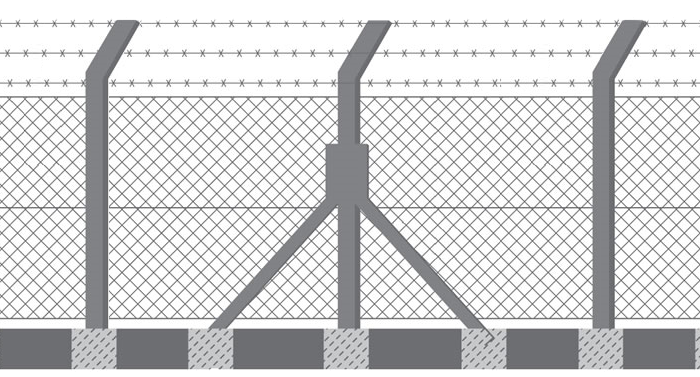 Şekil 1: Direkler, örgü tel ve dikenli tellerin yerleştirilmesiBeton direkler;Beton direkler standartlara uygun üretilmiş, taban kalınlığı en az 11 cm x 9 cm ve tepe kalınlığı en az 7,5 cm x 9 cm olacaktır.Direkler 4 adet, 5 mm’lik boy donatılarından imal edilecek ve her bir direk için minimum 3,5 mm’lik en az 10 adet etriye kullanılacaktır.Direkler C25 betondan imal edilmiş olacaktır.TellerDireklerin 40 cm’lik boyun kısmına 3 sıra dikenli tel çekilecektir.Direklerin düz kısmı 110 cm yüksekliğinde tel örgü kafes tel ile tamamen kapatılacaktır.Tel örgü kafes tel üstünden, altından ve ortasından gergi teli ile desteklenecektir.Dikenli teller, tel kalınlığı 2,5 mm, diken teli kalınlığı 2 mm, dikenler arası mesafe 10 cm ve sıcak daldırma galvanizli olacaktır.Bu şartnamede bahsedilen galvanizleme şartları ile malzemelerin ilgili galvanizleme şartlarının dışında kalan normlarda “Türk Standardı TS-149’ün demir ve çelik parçalarının koruyucu kaplamaları” standardına uyulacaktır.Galvanizin göz ile muayene testinde aşağıdaki hususların gerçekleşmesi gerekir:Galvaniz homojen yapıda parçanın her tarafında aynı görünüşte ve renkte olmalı, pürüzlük, kabarcıklar ve çizgiler bulunmamalıdır.90 derece büküldüğü zaman galvaniz kaplaması zedelenmemelidir. Çakı ile galvaniz kaplaması çizildiğinde çizeceği yerden başka kaplama kalkmayacak ve aynı şekilde çekiç vurulduğu zaman isabet ettiği yerden başka yer zedelenmeyecektir.Malzeme imal edildikten sonra galvanizlenecektir.Örgülerde kullanılacak galvanizli telin çapı 2,5 mm olacak, çekme direnci 35 kg/mm2’den az olmayacak ve tel yüzünde m2 ye 220 gr’dan az galvaniz olmayacaktır.Galvanizli kafes tel 50x50 mm göz açıklığında olacaktır.Galvanizli kafes tel direklere düzgün ve gergin olarak tutturularak örgü teli ile toprak arasında boşluk kalmayacaktır.Galvanizli kafes tel, direklerinin altında ve üstünde boşluk kalacak şekilde direklere 3 mm kalınlığındaki galvanizli bağlama teli ile en az dört noktadan bağlanacaktır.Kafes telin düzgün görünümünü sağlamak için altta, ortada ve üstte olmak üzere 3 sıra galvanizli gergi teli ile gerdirilecektir. Tel örgünün kafes çite tespiti için kullanılacak olan gergi telleri galvanizli 3 mm çapında olup çekme direnci 37kg/mm2 den az olamayacak ve yüzünde m2’ye 240 gramdan az galvaniz bulunmayacaktır. Gergi teli her direk arasında en az 4 yerden bağlanacaktır. Sağlanan gerginliğin bozulmaması için her direkte gerekli önlem alınarak, rulo halindeki kafes telin bittiği yerde yeni rulo tekniğine uygun olarak eklenecektir.Bahçe KapısıTesis girişini sağlamak için Şekil 2’de gösterilen ebatta ve tipte çift kanatlı kapı yerine monte edilecek ve kapıya 2 adet sürgülü ve bir adet asma kilit takılacaktır.Kapı Şekil 2’de gösterildiği şekilde her kanat 150 cm boyunda, 175 cm eninde olacaktır.Kapı kanadı 40x40x3 mm kutu profilden, babalar 50x50x3 mm kutu profilden imal edilecektir.Babalar; 50 cm derinliğinde, 30 cm çapında açılacak olan çukurlara 40 cm gömülerek ve 250 doz beton dökülerek sabitlenecektir.  Babaların kafa kısımları paslanmayı önlemek için uygun plakalar kaynatılarak kapatılacaktır.Kapı kanadının içerisine Şekil 2’de gösterildiği şekilde 40x40x3 mm kutu profilden ara kayıtlar kaynatılacaktır.Kapının yere sabitlenmesi için kapı kanadının alt kısmına uygun uzunlukta sürgülü kilit yerleştirilecektir. Kapıların açılmasını engellemek için ayrı bir sürgü kapı kanadının bahçeye bakan üst yüzüne yerleştirilecektir.Kapı kanatlarının örtüşmesi için 120 cm uzunluğunda 40x10 mm lama demiri kanatlardan birinin ön yüzüne projesinde gösterildiği şekilde kaynatılacaktır.Kapı kanatlarının her birinde 3 adet uygun uzunluk ve dayanımda mil menteşe kullanılacaktır.Tüm demir aksamlar 2 kat antipas ve 2 kat sentetik boya ile boyanacaktır.Kapı imalatı için yapılacak olan çukur kazıları, direklerin sabitlenmesi için çukurlara dökülecek 250 doz beton, demir profillerin 2 kat antipas ve 2 kat sentetik boya ile boyanması, menteşeler, sürgüler ve asma kilitler için ayrıca bir bedel ödenmeyecektir.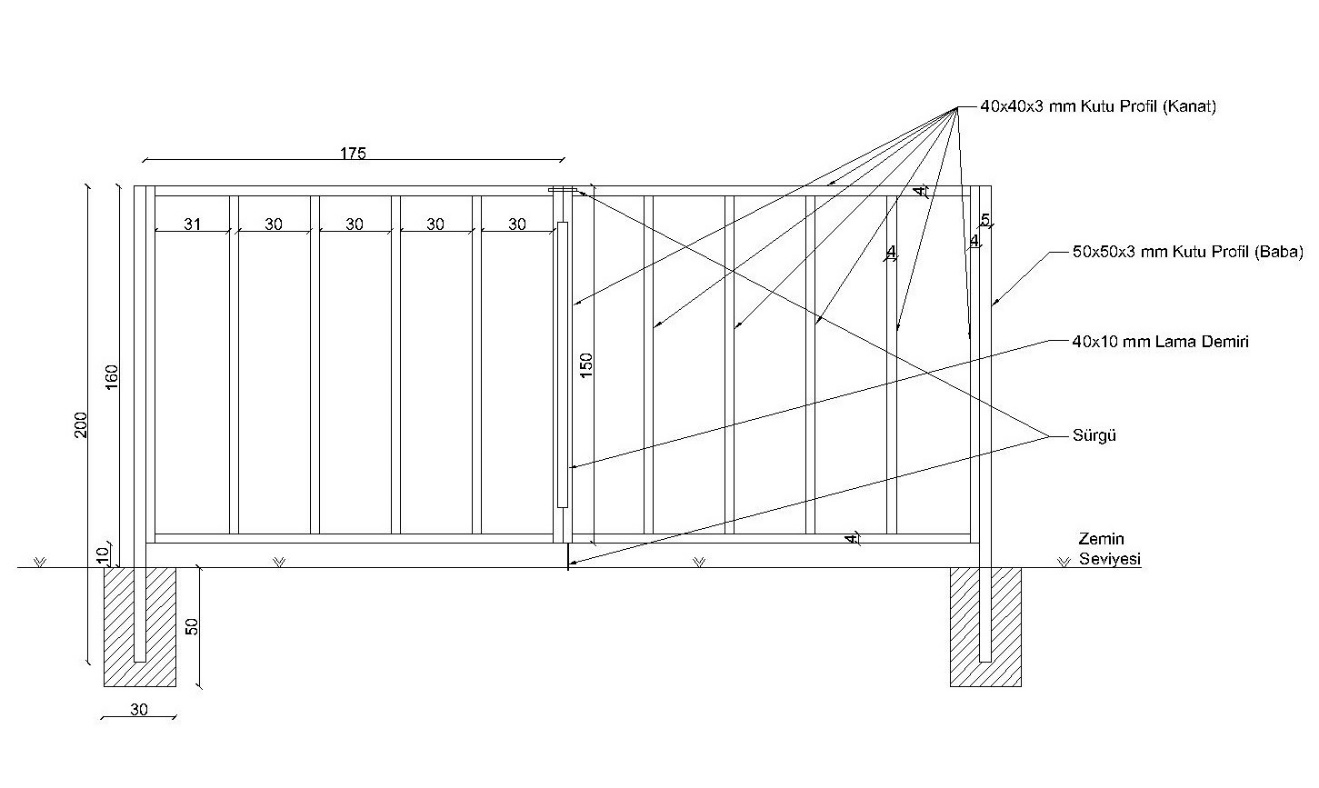 Şekil 2:AÇIK BESİ AHIRI YAPIMI TEKNİK ŞARTNAMEAçık Besi Ahırı Yapımı beton zemin üzerine, kenarları açık, ahşap direkler üzerine konumlandırılacak çatı ile örtülü, yemleme yolunun iki tarafında 4 adet padok ile ayrılmış, otomatik suluk sitemli bir açık besi sistemidir. Sistemin dışında kalan egzersiz alanında serbest olarak dolaşacak hayvanlar günün belirli saatlerinde yemleme yapılarak sistem içine alınarak beslenecektir. Alıma çıkılmadan evvel ahır yapılacak yerin ada parsel bilgilerinin belirtilmesi gerekmektedir.Yararlanıcı başvuru ve hibe sözleşmesi aşamasında beyan ettiği arazi üzerine Açık Besi Ahırı Yapımı gerçekleştirmelidir.Yararlanıcı ve yüklenici arasında imzalanan uygulama sözleşmesinden sonra belirtilen süre içerisinde Açık Besi Ahırı Yapımı tamamlamak ve teslim etmek zorundadır.AÇIK BESİ AHIRI ÖZELLİKLERİZemin betonu 10x12=120 m2 alana 15cm yükseklikte yapılmalıdır.Zemin betonu içerisine 3,65mm kalınlıkta hasır demiri kullanılmalıdır.Zemin betonu üzerine 10x100mm köşebent demirinden imal edilmiş direk ayakları kullanılmalıdır.Ahşap direkler 10x100mm köşebent demirlerine cıvata tespit edilerek zemin betonu üzerine tespit edilmelidir.Çatı örtüsü 16 adet 120x120mm ebatlarında ahşap direk ile beton zemine tespit edilmelidir.16 adet ahşap direk 100x100mm ebatlarında ahşap bırakma kirişleri ile zemin betonunun boyuna ve enine paralel şekilde birbirine tespit edilmelidir.Damlalık aşıklarının beton zeminden yüksekliği minimum 2 metre, mahyanın beton zeminden yüksekliği minimum 3,5 metre olmalıdır.Çatı 100x100mm ahşap dikmeler ile ahşap bağlama kirişleri üzerine tespit edilmelidir.Damlalık aşıkları 100x100mm ebatlarında ahşap malzemeden yapılmalıdır.Ara aşıklar 100x100mm ebatlarında ahşap malzemeden yapılmalıdır.Mahya aşığı 100x100mm ebatlarında ahşap malzemeden yapılmalıdır.Kuşaklama bağlantıları 100x100mm ebatlarında ahşap malzemeden yapılmalıdır.Göğüsleme bağlantıları 100x100mm ebatlarında ahşap malzemeden yapılmalıdır.Mertekler 50x100mm ebatlarında ahşap malzemeden yapılmalıdır.Mertekler 500mm ara ile damlalık aşığı, ara aşık ve mahya aşığı üzerine tespit edilmelidir.Kaplama altı tahtaları 25x200mm ebatlarında olmalıdır.Kaplama altı tahtaları 500mm ara ile mertekler üzerine tespit edilmelidir.Kaplama (çatı örtüsü) trapez sac malzemeden olmalıdır.Padoklar yemleme yolunun her iki tarafında toplam 4(dört) tane olarak yapılmalıdır.Padoklar 0,48mm çapında demir borular ile beton zeminden Minimum 1,2 metre yükseklikte olacak şekilde 4x5 metre ebatlarında yapılmalıdır.Yemlik kilitleri 0,48mm çapında demir borular kullanılarak yapılmalıdır.Yemlik kilitleri yemleme yolu bitiminde 150x250mm ebatlarında beton kiriş üzerine tespit edilmelidir.Açık Besi Ahırının Teknik şartnamede belirtilen özelliklerde eksiksiz yapımından yüklenici firma sorumlu olacaktır.Teklifler KDV hariç olacak şekilde TL verilecektir.KDV hariç diğer tüm yasal giderler yüklenici firmaya aittir.Açık Besi Ahırı anahtar teslimi olarak yapılacaktır.600 m2 SERA KURULUMU TEKNİK ŞARTNAMESİ1.Yararlanıcı ve yüklenici arasında imzalanan uygulama sözleşmesinden sonra belirtilen süre içerisinde sera kurulumu tamamlanmak ve teslim edilmek zorundadır. Alıma çıkılmadan evvel sera kurulumu yapılacak yerlerin belirtilmesi gerekmektedir.2. Yapılması planlanan seranın eni 8 metre uzunluğunda 2 tünelden oluşacaktır.3. Sera, plastik örtülü galvaniz boru konstrüksiyonlu yandan havalandırmalı modelde yay çatılı sistemiyle inşa edilecektir.4.Seralar TSE standartlarına uygun, sıcak daldırma galvanizli borudan imal edilecektir.5. Kurulacak seranın direkleri ve yan direkleri, plastik örtüsünü kaldıracak mukavemette, en az 61x2.5 mm demir borudan imal edilecektir6.Sera direkleri arası en fazla 2.5 m olacaktır.7. Seranın oluk altı yüksekliği 2.5 m, tepe yüksekliği 4.30m olacaktır.8. Örtü malzemesi olarak IR, UV, EVA, ID katkılı en az .35 mm ( 350 mikron ) kalınlığında ve en az 36 aylık plastik naylon kullanılacaktır.9. Sera makasları arası en fazla2.50 m olacaktır.10. Her alında en az 80x80x2 mm borulardan imal edilecektir.11. Seraların ana bağlantıları kaynaksız modüler cıvata sistemlerden oluşacaktır.12. Seranın yapımında kaynak kullanılmayacaktır.13. Seranın havalandırması yanlardan ve üstten olacaktır. Seranın yan havalandırması kenarlar, ön ve arka kısımlarında olmak üzere 4 cephesinde manuel rool_up şeklinde olacaktır. 15. Seranın yan eteklerinin yüksekliği 1 m’den başlayacaktır.16. Sera çevresinde bütün çerçeve şeklinde beton atılarak hatıl oluşturulacak, çevre direk kazıkları bu hatıl betona montajlanacaktır. Atılacak betonun genişliği 20 cm, yüksekliği 50 cm olacaktır. Sera iç kesiminde kalan direkleri sera kazıklarıyla ve 30x30x50 cm temel çukurlarına beton dökülerek sabitlenecektir.17. Sera naylonunun tutturulmasında plastik klips kullanılacaktır.18.Yay ve makaslar 5 askıdan oluşup cıvatalarla desteklenecektir. Orta ve yan direklerin yaylarla birleşimi cıvatalarla olacaktır.19. Sera girişi 1 adet 3 metre genişliğinde 2.5 metre yüksekliğinde toprak işleme alet ve ekipmanları girişine uygun genişlikte ve yükseklikte bir kapı olmadır.20. Yüklenici firma kurulum sonrasında 6000 adet marul fidesinin tedariğini sağlayacaktır.21. Sulama için 10 tonluk yosun tutmaz dikey su deposu olacaktır.İDARİ ŞARTNAMEYatırım,  Küme-1 (Boyabat-Durağan-Saraydüzü) ve Küme-3 (Merkez-Gerze-Dikmen) İl/İlçelerde ve bu ilçelere bağlı proje köylerinde gerçekleştirilecektir.Yatırım yapılacak arazi üzerinde, kuruluma engel olacak hiçbir şey bulunmayacak şekilde yükleniciye teslim edilecektir. Yatırımın yerleşim planı, yön-bakı ve rüzgâr gibi unsurlar dikkate alınarak yüklenici ve yararlanıcı sorumluluğunda gerçekleştirilecektir.Yüklenici firma anahtar teslimi olacak şekilde damla sulama sistemi dâhil olmak üzere Sera Kurulumu, Açık Besi Ahırı ve Çilek Bahçesini kuracaklardır.Kurulum, bizzat yüklenici veya temsilcisi tarafından gerçekleştirilecektir. Nakliye ve tüm kurulum giderleri yükleniciye ait olacaktır. Kargo veya benzer aracı nakil unsurları ile yapılan gönderimler sırasında oluşabilecek zarar ve ziyan yükleniciye aittir.Montaj ile ilgili bütün güvenlik önlemleri ve iş güvenliği yüklenicinin sorumluluğunda olacaktır.EPDB tarafından tasarlanan görünürlük tabelası yükseklik: 125 cm ,Genişlik: 225 cm, Ayakların yüksekliği: 200 cm Bakanlık logosunun yüksekliği: 23,5 cm ,IFAD logosunun yüksekliği: 21 cm ,KDAKP logosunun yüksekliği: 15,5 cm. Yazı tipi AvenirNextCondencedRegular ve kalın olmalı; yazı tipi boyutu 134 olmalıdır. Tabela sac, polikarbon veya alüminyumdan üretilmiş olmalıdır. İki ayak üzerinde, yerden yüksekliği en az 2 metre olmalıdır. Çift taraflı yazı, dijital baskılı veya folyo uygulamalı, ışıklı veya ışıksız olmalı, isteğe bağlı olarak profil kasa uygulanmalıdır. Totem tabelanın ayakları ebada uygun olacak şekilde zemine beton dökülerek sabitlenmelidir. 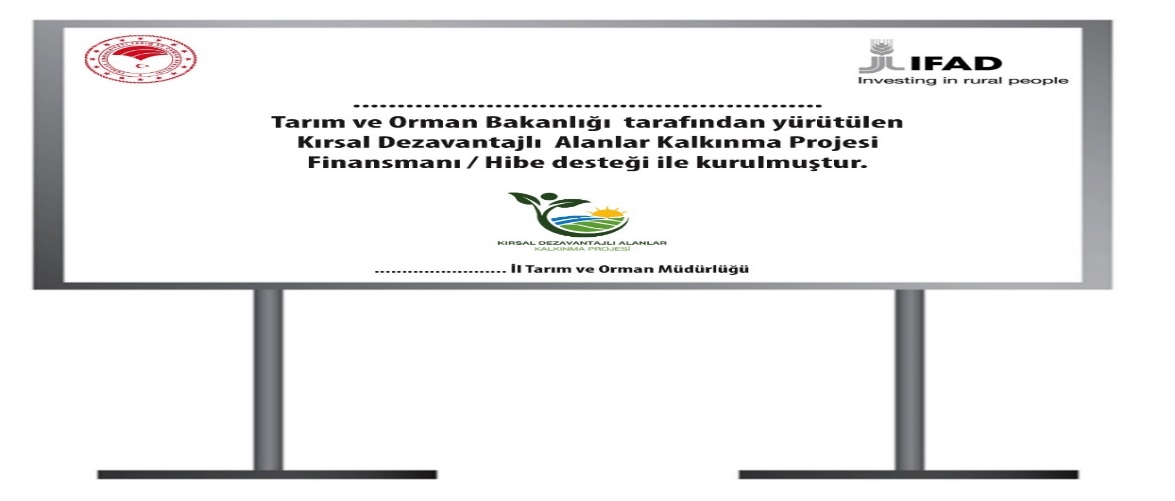 Tabelalar Yüklenici tarafından yaptırılacak ve proje alanına monte edilecektir.Ödemeler, İlçe Tarım ve Orman Müdürlüğünün tüm dosya içeriğini İPYB’ye göndermesinin ardından, dosya üzerindeki incelemeler tamamlandıktan sonra EPDB’nin onayı ile UNDP tarafından Yararlanıcının hesabına gönderilmek suretiyle yapılır.Yararlanıcılar proje kapsamında temin edilen yatırım ve ekipmanlarını 5 yıl boyunca korur, bakım ve onarımını yapar; mücbir sebepler haricinde söz konusu yatırımı, makine ve ekipmanları satamaz veya devredemez. Bunun dışında hareket eden yararlanıcılar hakkında 6183 sayılı Amme Alacaklarının Tahsil Usulü Hakkında Kanun hükümleri uygulanır.EK-1 GENÇ GİRİŞİMCİ BAŞVURU FORMU1.BAŞVURU SAHİBİNİN BİLGİLERİ Uygulama YeriBütçe Özeti (KDV Hariç – TL)1. PROJE BİLGİLERİ1.1. Başvuru Sahibinin Bilgileri1.2 Yatırımın Amacı:En fazla 5 satır olarak bilgi veriniz.1.3 Yatırım Yeri:Yatırım yeri hakkında bilgi veriniz. Arazinin durumu, kiralık veya mülk olup olmadığı, hisselilik durumu, su kaynağı ve yeri vb.Arazinin mevcut durumunu anlatınız:Arazinin mülkiyet durumunu yazınız (Kendisi/hisseli vb.):Arazi yerini, ulaşım durumunu, yolunun durumunu yazınız? (Mahalle içinde mi, yolu asfalt mı?)2. PROJE BÜTÇESİBurada yapılacak her bir masrafın cinsi, miktarı ve fiyatı ile projenin toplam tutarı ayrıntılı bir şekilde tablo halinde belirtilecektir. Hibeye esas yatırım tutarı kapsamında satın alınacak girdiler, bu girdiler için ödenmesi istenilen hibe tutarları, yatırımcı katkısı tutarları ayrı ayrı belirtilecektir. Hibeye esas yatırım tutarı Hibe Kılavuzunda belirtilen limit ve oranları aşamaz. KDV Hariç Türk Lirası olarak hazırlanır. Satır sayısını gider sayısına göre arttırabilirsiniz.2.1. Hibeye Esas Yatırım Giderleri (KDV Hariç - TL)2.2. Hibe ve Yatırım Tutarları (KDV Hariç - TL)2.3. Yatırımcı Tarafından Karşılanacak Ayni/Nakdi Katkı Giderleri (KDV Hariç – TL)3. PROJENİN FAALİYET PLANIFaaliyet sayısı kadar satır ekleyebilirsiniz. Hangi ayda yapılacaksa içine X koyunuz.4. BAŞVURU SAHİBİ TARAFINDAN YAPILAN BEYANAşağıda imzası bulunan ben, başvuru sahibi ve bu projenin sorumlusu olarak;Bu başvuru formunda ve ekindeki belgelerde verdiğim bilgilerin doğru olduğunu,Başvuruda bulunduğum proje için gerekli finansman kaynaklarına, teknik donanım ve yeterliliklere sahip olduğumu,Ayni/nakdi katkı olarak belirttiğim katkıları zamanında ve tam olarak yapacağımı,Bu proje kapsamında verilecek destek dışında, faiz niteliğindeki destekler hariç, hiç bir kamu kurum ve kuruluşunun desteklerinden yararlanmayacağımı, aksi takdirde hibe desteğinden vazgeçeceğimi ve hiç bir hak talebinde bulunmayacağımı,Tüm belgeleri incelediğimi, desteklenmeye hak kazanmam halinde yatırımı Hibe Kılavuzuna, Hibe Sözleşmesine, Hibe Çağrı Kılavuzuna ve ekinde bulunan Şartnamede yazılı tüm kurallara uygun olarak yapacağımı ve yaptıracağımı,Hibe Kılavuzunda belirtilen çerçevede hibe desteğinden yararlanmama engel bir durumda olmadığımı, herhangi bir kamu kurumunda çalışan olmadığımı,  Hibeye hak kazanmam halinde sözleşme imzaladıktan sonra sözleşmemde belirtilen tarih içerisinde yatırımı tamamlayacağımı,Verilecek eğitimlere katılacağımı,Kurulum ve yetiştiricilik süresi boyunca, kullandığım malzeme, yaptığım masraf, elde ettiğim verim ve gelir hakkında yapılacak anket çalışmalarına katılacağımı, sorulacak sorulara doğru cevap vereceğimi,Ekli belgelerde verdiğim taahhütlere uyacağımı kabul ve beyan ederim.Ek BelgelerEK-1 Hİbe konusu ile ilgili TOB sistemine kayıtlı olduğunu gösteren güncel belge (ÇKS/HBS)Ek-2 Yatırım yapılacak arazinin tapusu, arazi verasete iştirak tapulu veya kira ise en az 5 yıllık muvafakatname veya kira sözleşmesi (Başvuru yaparken muvafakatname veya kira senedinin noter onaylı hali istenmez. Ancak hibeye hak kazanan yatırımcıların Hibe Sözleşmesi imzalamaya çağrıldıklarında belgelerin noter onaylı suretlerini getirmeleri zorunludur. Ancak kira kontratının 5 yılın altında olan yatırımlar için noter onaylı olup olmaması İPYB’nin alacağı karar ile belirlenebilir)EK-3 Yararlanıcı Bilgi FormuEK-4 Aynı Hanede Yaşayan Bireyler Beyan Formu (AHYBBF)EK-5 Başvuru sahibinin son 6 aydır asıl ikamet yerinin Proje Bölgesinde olduğunu gösterir belge (Nüfus Müdürlüğü veya Muhtar onaylı)EK-6 Eğer başvuru sahibi hibe konusuyla ilgili bir eğitime katılmış ise, sertifika veya katılım belgesiEK-7 Eğer başvuru sahibi herhangi bir çiftçi örgütüne kayıtlı ise belgesiEK-8 Eğer aynı hanede yaşayan en az %80 oranında engelli (tam bağımlı) birey varsa, engellilik durumunu gösteren raporEK-10 Teknik Şartname6. AYNI HANEDE YAŞAYAN BİREYLER BEYAN FORMUİkametgâhı başvuru sahibi ile aynı adreste olan tüm aile bireylerinin (çocuklar dâhil) bilgilerini eksiksiz olarak aşağıdaki tabloda doldurunuz.Başvuru Sahibinin (ikametgâh bilgileri)7. YARARLANICI BİLGİ FORMUİlçe Tarım ve Orman Müdürlüklerinin ilgili birimleri tarafından Bakanlık kayıt sistemlerine göre doldurulacaktır. (Puanlamada kullanılacağından dikkatlice doldurulmalıdır.)Sol tarafa asıl başvuru sahibinin bilgileri yazılmalıdır. Eğer dosyada bulunan ÇKS başvuru sahibine ait değilse, yani bir yakınına ait ÇKS ile başvuru yapıyorsa sağ tarafa ÇKS sahibinin bilgileri yazılmalıdır.	* Kendi malı, kiralık, hisseli vb. araziler dâhil ÇKS’ye kayıtlı tüm arazilerGG (BİREYSEL HİBELER)HİBE SÖZLEŞMESİ(Bireysel Yatırımlar İçin)*İPYB tarafından doldurulacaktır.**Tüm tutarlar KDV Hariç Türk Lirası (TL) olarak yazılmalıdır.Yatırımcı  …………………..TL yatırım yapacağını beyan etmiştir.Proje kapsamında yatırımcıya en fazla …………………TL  hibe desteği verilecektir.Yatırımcıya, satın alma/ ihale aşamasında yatırım miktarında artış olması durumunda proje kapsamında verilecek hibe desteğinde bir değişiklik olmayacak sözleşmeye bağlanan miktar kadar ödeme yapılacaktır.Yatırımcıya, Satın alma/ihale aşamasında sözleşmeye bağlanan miktarın altında bir teklif gelmesi durumunda, sözleşmeye bağlı kalınmaksızın gelen teklifteki düşük miktar ödenecektir.HİBE SÖZLEŞMESİBir tarafta T.C. Tarım ve Orman Bakanlığı (Bakanlık) Sinop İl Tarım ve Orman Müdürlüğü ile diğer tarafta ………………………………………………………….. adresinde mukim ……………………………………TC Kimlik Numaralı………………………………………………..(Yatırımcı) aşağıdaki hususlarda anlaşmışlardır:GENEL VE İDARİ HÜKÜMLERAmaçBu Hibe Sözleşmenin amacı, T.C. Tarım ve Orman Bakanlığı (Bakanlık) tarafından Kırsal Dezavantajlı Alanlar Kalkınma Projesi (KDAKP) çerçevesinde, 2023 Stratejik Yatırım Planı (SYP) uygulanmasına yönelik olarak proje maliyetinin bir kısmı için yatırımcıya hibe yapılmasıdır.Bu Hibe Sözleşmesi hükümlerine uygun olarak, yatırımcıya hibe yapılacağını, Bakanlık kabul eder.Yatırımcı işbu sözleşmeye konu KDAKP hibesinin dayanağı olan İkraz Anlaşmasını, Hibe Kılavuzunu, Hibe Çağrısını ve ilgili Stratejik Yatırım Planını ve bunların eklerini okuyup incelediğini, hükümlerini bildiğini beyan eder. Yatırımcı hibeyi bu sözleşme ve anılan belgeler kapsamında kabul ettiğini ve projeyi kendi sorumluluğu altında gerçekleştirmeyi kabul ve taahhüt eder.Sözleşmenin Yürürlük Tarihi ve SüresiBu Hibe Sözleşmesi, her iki tarafça imzalandığı tarihten itibaren yürürlüğe girer.Proje’nin yatırım süresinin başlangıç tarihi, hibe sözleşmesinin taraflarca imzalandığı tarih olan …../…../2023 tarihidir. Yatırımın tamamlanma tarihi …../…./…..tir. Yatırımın tamamlanma, (işlerin bitiş) tarihi iş bu sözleşmenin imzalanmasından itibaren …………………….gündür./aydır.  Bu tarihi geçen yatırım süreleri içinde gerçekleşecek tüm giderlerin tamamı yatırımcı tarafından karşılanır.Bu hibe sözleşmesi, yatırımın tamamlandığı tarihten itibaren 5 inci yılın sonuna kadar geçerlidir.Proje’nin FinansmanıToplam Yatırım Tutarı ………………… (KDV Hariç) TL’dir.Hibeye Esas Yatırım Tutarı …………………… (KDV Hariç) TL’dir.Bakanlık, Hibeye Esas Yatırım Tutarının en fazla % …70... oranına kadar hibe vermeyi taahhüt eder.Bakanlık tarafından sağlanacak hibe miktarı ……………………..TL'yi aşamaz.Genel YükümlülüklerYatırımcı, projeyi, kendi sorumluluğu altında proje tanımına uygun şekilde ve belirtilen amaçlar doğrultusunda uygular.Yatırımcı; projeyi ilgili alanda uygulanan standartlara uygun gerekli özen, verimlilik, şeffaflık ve gayretle, işbu Hibe Sözleşmesi ve Hibe Kılavuzu hükümlerine göre uygular.Bu amaçla yatırımcı;   projenin, proje tanımında belirtilen şekilde tam olarak uygulanabilmesi için, gereken tüm mali kaynakları, insan kaynaklarını ve diğer maddi kaynaklarını seferber etmeyi kabul ve taahhüt eder.Yatırımcı projeyi ihale yoluyla gerçekleştirir. Yapılacak ihaleler için Hibe Kılavuzunda belirtilen ihale usulleri geçerlidir. (Yatırımcı Parafı ) 											(İl Müdürü parafı)Yatırımcı, hibeye esas yatırım tutarının dışında ve/veya üstünde ayni/nakdi katkı olarak beyan ettiği ve bu sözleşmenin akdedilmesinden sonra tamamını özkaynaklarından gerçekleştireceği herhangi bir katkıyı, proje için öngörülen en fazla …………..içerisinde tamamlamak zorundadır. Yatırımın planlanan asıl yatırım süresi sonunda, hibeye esas giderler ile ayni/nakdi katkılar kapsamında belirtilmiş giderlerin yatırımcı tarafından yapılması ve yatırımın tamamının tamamlanmış olması gereklidir. Yatırımcının bu taahhüdünü gerçekleştirememesi, hibe desteğinden de yararlandırılmamasına sebep olacaktır.Yatırımcı ile yüklenici arasındaki herhangi bir anlaşma veya sözleşme ilişkisinde, Bakanlık/Bakanlık İl Müdürlüğü/İPYB taraf değildir. Yatırımcı projesinin uygulanması konusunda, Bakanlığa karşı tek başına sorumludur. 	Yatırımcı, işbu Hibe Sözleşmesi hükümleri uyarınca kendisi için geçerli olan koşulların yükleniciler için de geçerli olacağı hususunu taahhüt eder. Yatırımcı, söz konusu taraflarla yapacağı sözleşmelere, bu taahhüdünü uygun şekilde dâhil etmelidir.Yatırımların proje amaçlarına uygun olarak yapılması, uygulamaların Hibe Kılavuzu ile hibe sözleşmesinde belirtilen usul ve esaslara göre gerçekleştirilmesi, belgelendirilmesi ve belgelerin muhafazasından, yatırımcı sorumludur.Yatırımcı yatırımı tamamladıktan sonra tesisin girişinde görünecek şekilde uygun boyutlarda sarı zemin üzerine siyah yazı ile “Bu Tesis Kırsal Dezavantajlı Alanlar Kalkınma Projesi'nin Hibe Desteğiyle Yapılmıştır” ibaresinin yer aldığı standart levhayı asmakla yükümlüdür.Projenin amaçlarına uygun olarak yapılmasından, uygulamaların Hibe Sözleşmesinde belirtilen usul ve esaslara göre 	gerçekleştirilmesinin izlenmesinden İl Tarım ve Orman Müdürlükleri/İPYB sorumludur.Bilgi, Belge, Mali ve Teknik Rapor Sağlama YükümlülüğüYatırımcı uygulama ile ilgili her türlü bilgi ve belgeyi İPYB’ye sağlamakla yükümlüdür. Bakanlık, İPYB aracılığıyla herhangi bir zamanda yatırımcıdan ek bilgi/belge talebinde bulunabilir. Yatırımcı, kendisine tebliğ edildiği tarihten itibaren 10 (on) iş günü içerisinde istenilen bilgi ve/veya belgeyi temin eder.Hibe sözleşmesinin imzalanmasından sonra, en geç 10 ( on ) gün içerisinde İPYB tarafından mahallinde yatırım yeri tespit tutanağı düzenlenir ve bu tespitten sonra yatırımcı yatırımına başlar.Yatırımcı yatırım süresi içerisinde tüm alımları gerçekleştirmek ve fiili uygulamaları tamamlamak zorundadır. Yatırımcı belirtilen işleri tamamladığını gösteren belgeleri süresi içinde İPYB’ye teslim etmelidir. Yapılacak alımlar ve işler süresi içesinde tamamlanamaz veya belgeleri teslim edilmez ise hibe sözleşmesi Madde 14 uyarınca feshedilir.Mali MesuliyetBakanlık/Bakanlık İl Müdürlüğü/İPYB, projenin uygulaması sırasında yatırımcıya, yatırımcının personeli veya mülkiyetine veya diğer kişilere gelen herhangi bir zarar dolayısı ile hiç bir şekilde ve hiç bir nedenle sorumlu tutulamaz. Dolayısıyla bu gibi zarar ile bağlantılı herhangi bir tazminat veya ödeme artışı talebi kabul edilmez.Yatırımcı, projenin yürütülmesi esnasında sebep olabileceği her türlü zarar konusunda, üçüncü taraflara karşı tek başına sorumlu olmayı kabul eder. Bakanlık/Bakanlık İl Müdürlüğü/İPYB, yatırımcının kendisi veya çalışanları veya yasa ve yönetmeliklere göre bu çalışanların sorumlu olduğu kişiler tarafından yapılan bir usulsüzlük veya üçüncü kişilerin haklarının çiğnenmesi nedeniyle ortaya çıkan tazminat talebi veya davalarda sorumlu değildir.Çıkar ÇatışmasıHerhangi bir bireyin bu Hibe Sözleşmesine tabi işlevlerini tarafsız ve objektif bir şekilde yerine getirmesi hususu, ailevi ilişkiler veya ekonomik çıkar veya başka herhangi bir birey ile ortak çıkar dâhil olmak üzere herhangi bir nedenle şüpheli hale gelirse, çıkar çatışması durumu vardır.(Yatırımcı Parafı ) 							(İl Müdürü parafı)Yatırımcı, çıkar çatışması durumunun ortaya çıkmasını engellemek için tüm gerekli önlemleri almayı taahhüt eder. Çıkar çatışmasını oluşturan bir durumun ortaya çıkması veya ihtimalinin belirmesi halinde İl Tarım ve Orman Müdürlükleri/ İPYB’yi durum hakkında derhal bilgilendirir.GizlilikMadde 10’a tabi olarak, İPYB ve yatırımcı, kendilerine gizlilik kaydı ile iletilen her türlü bilgi, belge ve diğer materyalin gizliliğini, son ödemeden sonra en az 5 (beş) yıl sonrasına kadar korumayı taahhüt ederler. İPYB işbu Hibe Sözleşmesiyle doğrudan ya da dolaylı ilişkili olan, yatırımcıya ait her türlü belgeye erişebilir ve aynı şekilde gizlilik gereğine riayet eder.Proje Sonuçlarının ve Ekipmanların Mülkiyeti ve KullanımıYatırım sonuçlarının ve ilgili diğer belgelerin mülkiyeti ve isim hakkı ile fikri ve sınai mülkiyet hakları yatırımcıya aittir. Ancak Bakanlık tarafından yapılacak tanıtım, yayım ve yaygınlaştırma faaliyetlerinde projeye, yatırım yerine, üretilen ürünlere ait belgeler, görseller ve benzeri materyaller kullanılabilir.Yatırımcı, bu Hibe Sözleşmesi kapsamında sağlanmış makine, ekipman ve tesisin mülkiyeti, yeri, konusu ve amacını proje bitiminden en az 5 (beş) yıl sonrasına kadar değiştiremez. Söz konusu makine, ekipman ve tesis 5 (beş) yıl süre ile projenin uygulandığı bölgede kalır. Bu hususu yatırımcı taahhüt eder. Yatırım 9.2’de belirtilen süre zarfında İl/İlçe Tarım ve Orman Müdürlüğü tarafından her 6 (altı) ayda bir mahallinde düzenli olarak kontrol edilmesi, rapora bağlanması ve bu raporların yatırımcı dosyasında muhafaza edilmesi sağlanacaktır. Yatırımcı bu hususta İl/İlçe Tarım ve Orman Müdürlüğüne gerekli yardımı sağlamakla yükümlüdür. Hibe sözleşmesi kapsamında sağlanmış tesis, makine, ekipman, teçhizat ve diğer malzemelerin mülkiyetinin, yerinin ve amacının proje yatırımının bitiminden sonraki beş yıl içerisinde değiştirildiğinin İl/İlçe Tarım ve Orman Müdürlüğü tarafından tespiti halinde, ayrıca mahkeme kararı ve idari karar olması durumunda, İl/İlçe Tarım ve Orman Müdürlüğü, KDAKP kaynaklarından yatırımcıya ödenmiş hibeyi, 6183 sayılı Kanun hükümleri çerçevesinde, geri alarak hazineye gelir kayıt etmek üzere işlem yapar.Faaliyetin DeğerlendirilmesiBakanlığın bir ara dönemde veya uygulama sonunda değerlendirme yapacağı durumlarda yatırımcı, İPYB’ye değerlendirmeye yardımcı olacak her türlü belge ve bilgiyi sağlamakla yükümlüdür.Eğer taraflardan biri, projenin uygulanması sırasında bir değerlendirme yapar veya yaptırırsa, bu değerlendirme raporunun birer kopyasını diğer tarafla veya taraflarla paylaşır.Sözleşme DeğişiklikleriHibe Sözleşmesi veya eklerinde yapılacak herhangi bir değişiklik, bir ek metin şeklinde yazılı olarak yapılır ve tarafların karşılıklı yazılı mutabakatı ile gerçekleşir.Bir sözleşme değişikliği ek metni, hibe kararının sorgulanmasını gerektiren veya hibe talebi ile başvuranlara eşit muamele yapılması hususuna aykırı düşen bir sözleşme değişikliği tesis etme amacına veya etkisine haiz olamaz. Madde 3.4’de belirtilen azami hibe miktarı artırılamaz.Yatırımcının değişiklik talep etmesi halinde, eğer yatırımcı tarafından uygun bir şekilde belgelenmişse ve İl/İlçe Tarım ve Orman İl müdürlüğü/İPYB tarafından kabul edilmiş bir özel hal yok ise, o zaman yatırımcı değişiklik talebini değişikliğin yürürlüğe girmesi gereken tarihten bir ay önce il müdürlüğüne sunar.Hibe sözleşmesinde yapılacak değişiklikler 7. Maddeye aykırı olamaz.Adres değişiklikleri ve banka hesabı değişiklikleri de tek taraflı olarak yazıyla diğer tarafa bildirilir.(Yatırımcı Parafı ) 								 (İl Müdürü parafı)DevirHibe Sözleşmesi veya Hibe Sözleşmesiyle sağlanan hibe, İPYB’nin önceden yazılı onayı alınmaksızın, hiç bir şekilde üçüncü taraflara devredilemez.Yatırımcının vefatı durumunda; talep etmeleri durumunda kanuni mirasçılardan biri ile (diğer mirasçıların onayı alınmış olmalı) ile hibe sözleşmesi revize edilerek uygulamalara devam edilebilir. Kanuni mirasçılarının işe devam etmek istemediklerini İPYB’ye yazılı olarak bildirmeleri halinde yatırım, genel usul ve esaslara göre tasfiye edilir.Proje’nin Uygulama Süresi, Mücbir Sebep ve Kapanış TarihiEğer mücbir bir sebep projenin devamını çok güç veya tehlikeli kılıyorsa, yatırımcı veya İPYB proje uygulamasının tamamını veya bir kısmını askıya almak üzere talepte bulunabilir. Taraflar bu doğrultudaki taleplerini gecikmeden karşı tarafa bildirir. Bu durumda, proje uygulaması karşılıklı yazılı mutabakat ile belirli bir süre için askıya alınır. Hibe Sözleşmesinin askıya alınması durumunda, taraflar Proje’nin askıya alınma süresinin mümkün olduğunca kısaltılması için gayret eder ve koşullar tekrar imkan verdiği zaman karşılıklı yazılı mutabakata vararak uygulamayı tekrar başlatabilirler.Projenin askıya alınması durumunda uygulama süresi, projenin yeni uygulama koşullarına uyarlanması için gerekli olabilecek hibe sözleşme değişiklikleri baki kalmak ve yatırımın tamamlanması, KDAKP’nin ikraz kapanışından iki ay öncesini geçmemek üzere, askıya alınma süresi kadar uzatılabilir.Mücbir sebep olmaksızın herhangi bir nedenle yatırım süresi içerisinde tamamlanmadığı takdirde yatırımcının talebine istinaden verilen ek süre uzatımı içinde yapılan harcamalara hibe desteği verilmez. Yatırımın tamamlatılarak projenin hedefine ulaşılması esas alınır.Mücbir sebep; taraflardan birinin sözleşme yükümlülüklerini yerine getirmesini engelleyen, tarafların kontrolü dışında olan, yatırımcının veya yatırımcının anlaştığı yüklenicilerin, aracıların veya çalışanlarının hata veya ihmaline dayanmayan, bütün çabalara rağmen aşılamayan ve öngörülmesi mümkün olmayan, istisnai bir durum veya olaydır. Eğer taraflardan biri yükümlülüklerini mücbir sebep nedeniyle yerine getiremiyorsa, sözleşme yükümlülüklerini ihlal etmiş sayılmaz. Mücbir sebeple karşılaşan taraf gecikmeksizin diğer tarafı olayın mahiyeti, muhtemel süresi ve sorunun öngörülebilir etkileri hakkında bilgilendirir ve olabilecek zararları önlemek için tüm önlemleri alır.Madde 14. Sözleşmenin FeshiProje uygulamalarının, Hibe Sözleşmesi ve Hibe Kılavuzu hükümlerine uygun olarak yürütülmediğinin tespiti halinde, İPYB tarafından yatırımcıya ihtar yazısı yazılır. Yazının tebliğ tarihini izleyen 1 (bir) ay sonunda, projenin Hibe Sözleşmesi hükümlerine uygun olarak yürütülmediğinin yeniden tespit edilmesi halinde, Hibe Sözleşmesi İPYB tarafından feshedilir. Yatırımcının aşağıda belirtilen fiil veya durumda olduğunun tespiti halinde İPYB, önceden tebliğ etmeksizin Hibe Sözleşmesini feshedebilir;Yatırımcının iflas etmesi veya tasfiye halinde olması, işlerinin mahkemelerce idare ediliyor olması, alacaklılarla herhangi bir düzenlemeye girmiş olması, iş veya faaliyetlerini askıya almış olması. Bu meselelerle ilgili bir dava veya takip konusu olması veya ulusal mevzuat ve düzenlemelerde yeri olan bir prosedür dolayısı ile bunlara benzer bir durumda olması,(YatırımcıParafı )								(İl Müdürü parafı)Yatırımcının profesyonel faaliyetini ilgilendiren bir suçtan kesin hüküm gücünde bir karar ile mahkûmiyet almış olması,Yatırımcının, yüz kızartıcı suç işlemesi, dolandırıcılık veya yolsuzluk yapması, milli güvenliğe tehdit oluşturduğu tespit edilen terör örgütlerine aidiyeti veya irtibatı olması, devlet sırlarını açığa vurması, devletin şahsiyetine karşı işlenmiş suçlar ve yatırımcının profesyonel faaliyetini ilgilendiren bir suçtan kesin hüküm ve/veya idari bir karar olması. Hibe Sözleşmesi vasıtasıyla sağlanan hibeyi kullanmak için yanlış veya eksik beyanlarda bulunması ya da gerçeği yansıtmayan raporlar sunması, sahte veya içeriği itibariyle gerçek dışı belge düzenlenmesi ve kullanılması,Yatırımcının hibe sözleşmesi sonrasında kendisine hibe ödemesi yapılıp yapılmadığına bakmaksızın yatırımı uygulamaktan vazgeçmesi.Yatırımcı ve/veya ortakları, onlar tarafından sürekli/dönüşümlü çalıştırılan kişiler ve kamu personeli uygun yükleniciler olamaz. Bu durumun tespiti halinde uygun olmayan yükleniciye yaptırılan işe ait hibe desteği ödenmez. Yaptırılacak işin kasıtlı olarak uygun olmayan bir yükleniciye verildiğinin tespiti halinde ve/veya tekrarı durumunda sözleşme feshedilir.Hibe Sözleşmesinin Madde 14 hükümleri çerçevesinde feshedilmesi halinde, fesih tarihine kadar yapılan hibe tutarı yasal faizi ile birlikte geri alınır ve Hazine adına irat kaydedilir.Bakanlık,  Hibe Sözleşmesi feshetmeden önce veya Hibe Sözleşmesini fesih etmek yerine ihtiyati bir tedbir olarak, önceden herhangi bir tebliğde bulunmaksızın ödemeleri askıya alabilir. Madde 15.Tabi Olunan Yasa ve Anlaşmazlıkların Çözümü15.1Taraflar, bu Hibe Sözleşmesinin uygulanması esnasında, aralarında doğabilecek herhangi bir anlaşmazlığın yasal yollardan takip edilmesi aşamasından önce, anlaşmazlığın çözümü için mümkün olan tüm gayreti sarf eder. Bu amaçla taraflar durumlarını ve mümkün buldukları çözümleri birbirlerine iletmek amacıyla görüşme yapar ve çözüm önerileri üzerinde çalışarak sonuca ulaşmaya çalışırlar. 15.2Yatırımcı, yatırım yapacağı tesis ve hibe sözleşmesi nedeniyle yürürlükteki mevzuat hükümlerine uymakla yükümlüdür.15.3 Bu Hibe Sözleşmesi, Türkiye Cumhuriyeti yasalarına tabidir. Yasal bir anlaşmazlık durumunda Sinop Mahkemeleri ve İcra Daireleri yetkilidir.MALİ HÜKÜMLERMadde 16. Hibeye Uygun Proje Giderleri Bir giderin projenin hibeye uygun gideri sayılması için, şu hususları sağlaması gerekir;Yatırımcının başvurusu dosyasında sunduğu bütçede, hibeye esas yatırım gideri kapsamında yer almasıProjenin uygulanması sürecinde gerçekleşmiş olması Yapılan gider harcamalarının kayıtlı, saptanabilir, doğrulanabilir olması ve orijinal belgelerle kanıtlanmasıUsulüne uygun olarak ihalesi yapılarak satın alınmış olmasıPiyasa şartlarına uygun tutarda olmasıProje kapsamında yapılacak işler yüklenicilerle yapılacak sözleşmeler ile yapılır.(Yatırımcı Parafı ) 							(İl Müdürü parafı)Yüklenicilerle yapılacak tüm ihale ve sözleşmeler Türk Lirası (TL) cinsinden yapılır.Yüklenicilerle yapılacak sözleşmelerde, fiyatlar kesin ve sabit olur ve sözleşmenin uygulanması sırasında herhangi bir ayarlamaya tabi tutulmaz.Aşağıda belirtilen giderler hibeye uygun proje gideri sayılmaz;Her türlü borç ödemeleri,Faiz,Başka bir kaynaktan finanse edilen harcama ve giderler,Kira giderleri,Arazi, arsa ve bina alımı bedelleri,Kur farkı giderleri,Bina yakıt, su, elektrik ve aidat giderleri,Ayrı faturalandırılmış montaj, nakliye, işçilik giderleri,Bankacılık giderleri (havale, eft ücretleri vb.),Denetim giderleri,KDV iadesi de dâhil olmak üzere, iade alınan veya alınacak vergiler,İkinci el makine, ekipman ve malzeme alımları,Proje hazırlama, hazırlatma giderleri,Hibe Kılavuzunda tanımlanan hibe desteğine uygun olmayan giderler,Hibe Kılavuzunda belirtilen satın alma usul ve esaslarına göre yapılmamış ve belgelendirilmemiş satın alımlara ait giderler.          Yatırımcının, proje uygulamasında yapacağı satın alma işlemleri geçerli en az 3 teklif alarak kendisi tarafından gerçekleştirileceği yöntem benimsenir.Yatırımcı, proje uygulamasında yapacağı satın alma işlemlerinde, Hibe Kılavuzunda ve satın alma uygulama planlarında belirtilen kurallara uygun hareket eder. Bir giderin hibeye uygun gider olarak kabul edilmesi için, satın almanın belirtilen usul ve esaslara uygun olarak yerine getirilmesi gerekmektedir. Uygulama sırasında gerçekleştirilen satın alımlarda, bahsi geçen kuralların uygulanıp uygulanmadığı, İPYB ve Etüt ve Projeler Daire Başkanlığı (EPDB) tarafından kontrol edilir ve izlenir. Yatırımcı, bu kontroller için gerekli olabilecek her türlü belge ve bilgiyi sağlamakla yükümlüdür.Satın alma dokümanlarının İPYB tarafından yapılan incelemesinde, işlemlerin uygun bulunmaması durumunda, yatırımcı satın alma işlemini İPYB’nin uyarıları doğrultusunda yenilenir.Satın alma belgelerinin İPYB ve EPDB incelemesi sonucu, işlemlerin uygun bulunmaması durumunda, uyarılar doğrultusunda satın alma işlemi yenilenir.Satın almanın uygun bulunmasından sonra yatırımcı, yüklenicilere gönderdiği sipariş mektupları ile imzaladığı sözleşmelerin 1 (bir) asıl ve 1 (bir) suretini, ilgili sözleşmeler imzalandıktan en geç ….  (       ) gün sonra İPYB’ye teslim eder. Belgelerin suretlerinin aslına uygunluğu onaylandıktan sonra belgelerin asılları yatırımcıya iade edilir.(Yatırımcı Parafı ) 								 (İl Müdürü parafı)Madde 17 Ödemeler17.1Yatırımcı proje kapsamında yapılan işlerin tamamlanmasından sonra ödeme talebini, ödeme ile ilgili ek belgelerle birlikte İPYB’ye 2 (iki) nüsha halinde teslim eder.  Ödeme belgeleri; İPYB tarafından incelenip onaylandıktan sonra,  tüm ekler ile birlikte 1 (bir) takım halinde EPDB’ye gönderilir. EPDB’nin incelemesinden sonra, asıl belgeler elektronik ortamda, Birleşmiş Milletler Kalkınma Programı (UNDP)’na gönderilir. UNDP tarafından gerekli incelemeden sonra, ödenecek hibe tutarı, yatırımcının beyan ettiği banka hesabına aktarılır. İPYB’ye ibraz edildikten sonra, yatırımcıya gerekçeleriyle birlikte iade edilmeyen ödeme talepleri ve ekleri kabul edilmiş sayılır. İPYB’nin gerekli belgelerde eksik olduğu değerlendirdiğinde, giderin hibeye uygun olup olmadığının doğrulanması için ilave kontroller yapılmasını gerekli bulduğu durumlarda, yatırımcıya bildirmek sureti ile onay ve/veya ödeme işlemlerini askıya alabilir. Böyle durumlarda İPYB yatırımcıdan açıklama, değişiklik veya ilave bilgi talep edebilir. Bu bilgi ve belgeler talep edildikleri tarihten itibaren 5 (beş) iş günü içerisinde yatırımcı tarafından sağlanır. Ödemeler;Ödeme belgeleri eksiksiz teslim edildikten sonra yapılır.Yatırımcının proje kapsamındaki işleri tamamladığı yerinde tespit edildikten sonra yapılır.Ödemeler sırasında oluşacak havale ücreti, komisyon vb. masraflar, yatırımcıya ödenecek meblağdan düşülür.Hibe ödemeleri, yılı proje bütçe tahsisatı ile sınırlı olması nedeniyle,  Aralık ayı içerisinde yapılan ödeme talepleri, işleme konulmayabilir.  Fakat bu talepler; ertesi yılın Ocak ayından itibaren yerine getirilir. Yatırımcı tarafından bu husus, satın alma ve ödeme planlamaları açısından dikkate alınıp ödeme işlemlerinin zamanında yapılmasından sorumludur.Ödemeler Türk Lirası (TL) olarak yapılır.KDAKP’nin son yılında, KDAKP’nin ikraz kapanış tarihinden en az 2 (iki) ay önce, tüm alımların ve proje işlerinin tamamlanması ve ödeme talebinde bulunulması gerekir.29.06.2008 tarihli ve 26921 sayılı Resmi Gazete’de yayımlanan Hazine ve Maliye Bakanlığı Tahsilat Genel Tebliği gereğince, yüklenicilerden ve yatırımcılardan vergi dairesinden alınacak olan vadesi geçmiş vergi borcu olmadığına dair belge istenir.28.09.2008 tarihli 27011 sayılı Resmi Gazete’de yayımlanan işverenlere verilen devlet yardımı, teşvik ve desteklerde, Sosyal Güvenlik Kurumu’ndan (SGK) alınacak Borcu Yoktur Belgesinin düzenlenmesine ilişkin usul ve esaslara dair tebliğ kapsamında, yüklenicilerden SGK prim borcu olmadığına dair belge istenir.Hibe kapsamında yapılacak tüm ödemeler KDV hariç olarak yapılır.Yatırımcı ödeme belgelerini yatırımın tamamlanmasından itibaren 5 yıl süre ile muhafaza etmekten ve gerekli hallerde talep edildiği takdirde ibraz etmekten sorumludur.Madde 18 KDAKP Hibesinin Nihai Miktarı Proje uygulaması sonunda hibeye uygun giderlerin toplam tutarı, başvuru ve sözleşmede belirtilen hibeye esas yatırım tutarını geçse bile, Bakanlık tarafından yatırımcıya ödenecek toplam tutar, Madde 3.4’de belirtilen azami hibe miktarını aşamaz.(Yatırımcı Parafı ) 								 (İl Müdürü parafı)Proje uygulaması sonunda hibeye uygun giderlerin toplam tutarı, başvuru ve sözleşmede belirtilen hibeye esas yatırım tutarının altında kalırsa, bu toplam tutara Madde 3.3’de belirtilen hibe oranı uygulanarak hibe tutarı hesaplanır.Madde 19 İstirdatYatırımcı, kendisine ödenmesi gereken hibe tutarının üstünde ödenmiş ve Bakanlığın alacağı olan herhangi bir fazla ödeme tutarını, ilgili talep kendisine tebliğ edildikten sonra, 30 (otuz) gün içerisinde, Bakanlığın göstereceği hesaba ödemeyi taahhüt eder.Yatırımcının, Bakanlık tarafından belirlenen tarihe kadar geri ödemeyi yapmaması halinde, Bakanlık, TCMB reeskont faiz oranı üzerinden faiz eklemek suretiyle borçlu olunan miktara temerrüt faizi talep eder.Temerrüt faizi, Bakanlık tarafından belirlenen son ödeme tarihinden (hariç) ödemenin fiilen yapıldığı tarihe kadar (dâhil) işler. Yapılan herhangi bir kısmi ödeme, öncelikle bu şekilde tesis edilen temerrüt faizini kapsar.Bakanlığa ödenecek meblağ yatırımcıya ödenecek veya borçlu olunan her türlü meblağdan düşülebilir. Bu durum tarafların taksitle ödeme yolunda mutabakata varmasını engellemez.Bakanlığa borçlu olunan miktarların geri ödenmesinden kaynaklanan banka masraflarının tamamını yatırımcı üstlenir.Yatırımın tamamlanma tarihinden itibaren 5 (beş) yıllık izleme süresi bitimine kadar, ödenen hibenin geri alınmasını gerektiren bir durumun tespit edilmesi halinde hibe sözleşmesi hükümlerine göre TOB tarafından bu madde hükümleri doğrultusunda geri alım işlemi yapılır.Madde 20. Haberleşme Adresleri20.1Bu Hibe Sözleşmesine konu yatırım projesinin uygulanmasında yapılacak her türlü haberleşme yazılı olarak yapılır. Yazılan belgelerin üzerinde projenin adı ve sayı numarası bulundurulur. Yazışmalar taahhütlü olarak aşağıdaki adreslere gönderilir. Yazılı olarak değiştirildiği bildirilmediği takdirde, aşağıdaki adrese yapılan gönderiler, taraflara bildirilmiş sayılır.TOB/İTOM AdresiSinop İl Tarım ve Orman Müdürlüğü Adres : Gelincik Mahallesi Fatih Caddesi No: 13 57000 SİNOPYatırımcı Adresi…………………………………………………………….Madde 21 EklerAşağıdaki belgeler İşbu Sözleşme’nin eki ve ayrılmaz bir parçasıdır:Ek 1:	Başvuru DosyasıEk 2:	Ödeme ile ilgili belgelerEk 3:	Hibe KılavuzuEk 4:	Hibe Çağrısıİşbu Hibe Sözleşmesi …./…./202.. tarihinde 1 (bir) asıl 1 (bir) yedek suret olarak düzenlenmiş ve taraflarca imzalanmıştır.Yatırımcı Nam ve Hesabına	T.C.Tarım ve Orman Bakanlığı Adınaİmza yetkilisinin	İl Müdürü (veya vekili)………………………………………………………..	(Yatırımcı ), imza, tarih				İmza, tarih…/….//202.				... /… /202.					……………………….					    Koordinatör………………………………..				…………………………………….       İPYB ÜYESİ					                 İPYB ÜYESİAna BileşenC1Ekonomik Kalkınma Kümelerinin Teşvik EdilmesiAlt BileşenSC3Çiftçilerin Beceri ve OrganizasyonuAna Faaliyet4Kurulum hibesi - genç girişimciler (çiftlik içi ve dışı)Alt Faaliyet4.aGenç Girişimci PaketiEKKYararlanıcı Küme-1Boyabat-Durağan-Saraydüzü1Küme-3Merkez-Gerze-Dikmen2Toplam3EKKYararlancı Sayısı (Toplam)KDAKP Katkısı (%70) (TL)Yararlanıcı Katkısı Ayni / Nakdi  (%30) (TL)Proje Bedeli (TL)Toplam Proje Bedeli (TL)Küme-1Boyabat-Durağan-Saraydüzü1226.00096.857322.857322.857Küme-3Merkez-Gerze-Dikmen2452.000193.714645.714645.714Toplam3678.000290.571968.571968.571NoMaliyet Adı/TürüMiktarBirim Maliyet KDV Hariç(TL)KDAKP Katkısı (TL)Yararlanıcı Katkısı Ayni/Nakdi (TL)1Genç Girişimci Paketi1 Adet322.857,00226.000,0096.857,00ToplamToplam1 Adet322.857,00226.000,0096.857,00TarihUygulama Planının HazırlanmasıEPDB  Onayıİlan ve Başvuru ÇDE  DeğerlendirmeİPDK DeğerlendirmeMPDK DeğerlendirmeIFAD OnayıSonuçların DuyurulmasıSözleşme İmzalamaUygulamaOcakŞubatXXMartXXNisanXXXXXMayısXXHaziranXTemmuz XAğustosXHibe İlan Tarihi:Mart 2023Başvuru Tarihi:Mart 2023Başvuru Bitiş Tarihi:Mart 2023Başvuru Yeri: Sinop İli Merkez İl Tarım ve Orman Müdürlüğü1. AŞAMABaşvuruların İdari Uygunluk Kontrol Tablosu1. AŞAMABaşvuruların İdari Uygunluk Kontrol Tablosu1. AŞAMABaşvuruların İdari Uygunluk Kontrol Tablosu1. AŞAMABaşvuruların İdari Uygunluk Kontrol Tablosu1. AŞAMABaşvuruların İdari Uygunluk Kontrol TablosuBaşvuru NumarasıBaşvuru NumarasıKDAKP.57.GG.2023.KDAKP.57.GG.2023.KDAKP.57.GG.2023.Teslim TarihiTeslim TarihiAdı SoyadıAdı Soyadıİl / İlçe / Adresİl / İlçe / AdresSinop/ Sinop/ Sinop/ SNSNKontrol Edilecek BelgelerKontrol Edilecek BelgelerVAR(+)YOK(-)YOK(-)11SYP kapsamında duyurulan hibe çağrısına uygun başvuru formu ile başvurulmuştur.SYP kapsamında duyurulan hibe çağrısına uygun başvuru formu ile başvurulmuştur.22Başvuru formu ve ekleri 2 (iki ) takım olarak sunulmuştur.Başvuru formu ve ekleri 2 (iki ) takım olarak sunulmuştur.33Başvuru sahibi başvuru beyanını ve tüm sayfaları imzalamıştır.Başvuru sahibi başvuru beyanını ve tüm sayfaları imzalamıştır.44Hibeye esas proje tutarını aşan kısım varsa ayni/nakdi katkının karşılanacağına dair taahhütname eklenmiştir.Hibeye esas proje tutarını aşan kısım varsa ayni/nakdi katkının karşılanacağına dair taahhütname eklenmiştir.55Hibe konusuyla ilgili eğitime katılmış ise, sertifika veya katılım belgesi eklenmiştir.Hibe konusuyla ilgili eğitime katılmış ise, sertifika veya katılım belgesi eklenmiştir.66Üye Olunan Çiftçi Örgütüne Ait Belge eklenmiştir (Ziraat Odası Hariç).Üye Olunan Çiftçi Örgütüne Ait Belge eklenmiştir (Ziraat Odası Hariç).77Tarımsal Arazi Varlığını/Hayvan Varlığını Gösteren Belge (ÇKS/HBS) eklenmiştir.Tarımsal Arazi Varlığını/Hayvan Varlığını Gösteren Belge (ÇKS/HBS) eklenmiştir.88Yatırım yapılacak araziye ait mülkiyet belgesi eklenmiştir.Yatırım yapılacak araziye ait mülkiyet belgesi eklenmiştir.99Aynı Hanede Yaşayan Bireyler Beyan Formu eklenmiştir.Aynı Hanede Yaşayan Bireyler Beyan Formu eklenmiştir.1010Son 6 Aylık Asli İkametini Gösterir Adres Bilgileri Raporu eklenmiştir.Son 6 Aylık Asli İkametini Gösterir Adres Bilgileri Raporu eklenmiştir.1111Hibe duyurusu sırasında, hibe konusuna özgü diğer istenen belgeler eklenmiştir.Hibe duyurusu sırasında, hibe konusuna özgü diğer istenen belgeler eklenmiştir.ÇDE/İPYB ÜyeleriÇDE/İPYB ÜyeleriÇDE/İPYB ÜyeleriÇDE/İPYB Üyeleri….. / ….. / ……….Adı Soyadı/İmzası….. / ….. / ……….Adı Soyadı/İmzası….. / ….. / ……….Adı Soyadı/İmzası….. / ….. / ……….Adı Soyadı/İmzası2. AŞAMABaşvuru Sahiplerinin ve Projenin Uygunluğu Değerlendirme Tablosu2. AŞAMABaşvuru Sahiplerinin ve Projenin Uygunluğu Değerlendirme Tablosu2. AŞAMABaşvuru Sahiplerinin ve Projenin Uygunluğu Değerlendirme Tablosu2. AŞAMABaşvuru Sahiplerinin ve Projenin Uygunluğu Değerlendirme Tablosu2. AŞAMABaşvuru Sahiplerinin ve Projenin Uygunluğu Değerlendirme Tablosu2. AŞAMABaşvuru Sahiplerinin ve Projenin Uygunluğu Değerlendirme TablosuAdı SoyadıAdı SoyadıBaşvuru NumarasıBaşvuru NumarasıKDAKP.57.GG.2023.KDAKP.57.GG.2023.KDAKP.57.GG.2023.KDAKP.57.GG.2023.SNDeğerlendirilecek kriterlerEvetHayır1Başvuru sahibi, hibe desteği kriterlerine haizdir.2Başvuru konusu, hibe duyurusu ile ilan edilen hibe desteği verilecek konulara uygundur.3Proje bütçesinde öngörülen hibe tutarı; Hibe Kılavuzunda belirtilen miktarları aşmamaktadır.4Hibe desteği oranı Hibe Kılavuzunun ilgili bölümlerinde belirtilen orandan fazla değildir.5Maliyetler piyasa fiyatları ile uyumludur.6Teknik özellikleri uygundur.7Başvuru formu ve bütçesi birbiri ile uyumlu ve ilişkilidir.8Hibeye esas proje giderleri kapsamında sunulan harcamalar, hibe desteği verilecek uygun giderler kapsamındadır.GerekçeKabulRetİPYB ÜyeleriİPYB ÜyeleriİPYB ÜyeleriİPYB Üyeleri….. / ….. / ……….Adı Soyadı/İmzası….. / ….. / ……….Adı Soyadı/İmzası….. / ….. / ……….Adı Soyadı/İmzası….. / ….. / ……….Adı Soyadı/İmzası3. AŞAMABaşvuru Sahipleri ve Proje Puanlama Tablosu3. AŞAMABaşvuru Sahipleri ve Proje Puanlama Tablosu3. AŞAMABaşvuru Sahipleri ve Proje Puanlama Tablosu3. AŞAMABaşvuru Sahipleri ve Proje Puanlama TablosuAdı SoyadıBaşvuru NumarasıKDAKP.57.GG.2023.KDAKP.57.GG.2023.KDAKP.57.GG.2023.* Proje uygulama köylerinin İlçeye uzaklığı ile ilgili puanlama pazara erişim kolaylığı dikkate alınarak yapılmıştır. **  Bakıma bağımlılık oranı aynı hane içerisinde yaşayan 16 yaş altı,  65 yaş üstü ve en az %80 engelli bireylerin, çalışma yaş grubunda olan kişi sayısına oranıdır.Puan eşitliği durumunda başvuru sahibinin kadın olması, genç (gün, ay, yıl) olması ve maliyet uygunluğu olmak üzere değerlendirme yapılacaktır. * Proje uygulama köylerinin İlçeye uzaklığı ile ilgili puanlama pazara erişim kolaylığı dikkate alınarak yapılmıştır. **  Bakıma bağımlılık oranı aynı hane içerisinde yaşayan 16 yaş altı,  65 yaş üstü ve en az %80 engelli bireylerin, çalışma yaş grubunda olan kişi sayısına oranıdır.Puan eşitliği durumunda başvuru sahibinin kadın olması, genç (gün, ay, yıl) olması ve maliyet uygunluğu olmak üzere değerlendirme yapılacaktır. * Proje uygulama köylerinin İlçeye uzaklığı ile ilgili puanlama pazara erişim kolaylığı dikkate alınarak yapılmıştır. **  Bakıma bağımlılık oranı aynı hane içerisinde yaşayan 16 yaş altı,  65 yaş üstü ve en az %80 engelli bireylerin, çalışma yaş grubunda olan kişi sayısına oranıdır.Puan eşitliği durumunda başvuru sahibinin kadın olması, genç (gün, ay, yıl) olması ve maliyet uygunluğu olmak üzere değerlendirme yapılacaktır. * Proje uygulama köylerinin İlçeye uzaklığı ile ilgili puanlama pazara erişim kolaylığı dikkate alınarak yapılmıştır. **  Bakıma bağımlılık oranı aynı hane içerisinde yaşayan 16 yaş altı,  65 yaş üstü ve en az %80 engelli bireylerin, çalışma yaş grubunda olan kişi sayısına oranıdır.Puan eşitliği durumunda başvuru sahibinin kadın olması, genç (gün, ay, yıl) olması ve maliyet uygunluğu olmak üzere değerlendirme yapılacaktır. İPYB ÜyeleriİPYB ÜyeleriİPYB Üyeleri….. / ….. / ……….Adı Soyadı/İmzası….. / ….. / ……….Adı Soyadı/İmzası….. / ….. / ……….Adı Soyadı/İmzası….. / ….. / ……….Adı Soyadı/İmzası….. / ….. / ……….Adı Soyadı/İmzası….. / ….. / ……….Adı Soyadı/İmzasıMalzeme CinsiMiktarı16 mm Damlama Boru12000 mt3’lük Kangal Boru400 mtDamlama Vanası500 Adet16’lık Conta250 Adet63’lük Vana6 Adet63’lük T6 Adet63’lük Maşon6 Adet63’lük Dirsek6 AdetGübreleme Tankı ve Filtre1 AdetBaşvuru Sahibinin Adı SoyadıHibe Konusu………………………….………………………….Başvuru Türü[  ] Bireysel[  ] Çiftçi grubuBaşvuru Tarihi……./…../…..…..   (gg/aa/yyyy)……./…../…..…..   (gg/aa/yyyy)Evrak Kayıt NoBireysel Başvuru Numarası……./01/…………../…………..Grup Başvuru NumarasıİlçeMahalleAda/Parsel NoKurulacak Alan (m2)Toplam Yatırım TutarıA = B + FKDV Hariç TLHibeye Esas Yatırım TutarıBKDV Hariç TLHibe Oranı (%)C%70, Talep Edilen Hibe TutarıD = B x C%KDV Hariç TLYatırımcı KatkısıE = B - DKDV Hariç TLAyni/Nakdi Katkı TutarıF = A - BKDV Hariç TLAdı SoyadıT.C. Kimlik NumarasıTelefon Numarasıİl / İlçe / MahallePosta AdresiMaliyet KalemiMiktarBirimBirim FiyatTutarToplamToplamToplamToplamHibeye Esas Yatırım TutarıHibe Tutarı%70Hibeye Esas Yatırım TutarıYatırımcı Katkısı%30Ayni/Nakdi Katkı TutarıAyni/Nakdi Katkı TutarıVarsa ayrıca yapılan katkılarToplamToplamToplam tutarGiderin CinsiGenel ÖzellikleriMiktarıBirim FiyatıTutarıToplamToplamToplamToplamSNYapılacak faaliyetAylarAylarAylarAylarAylarAylarAylarAylarAylarAylarAylarAylarSNYapılacak faaliyet12345678910111212345678910Adı Soyadı/UnvanıTarihİmzası…../…../……….Adı SoyadıT.C. Kimlik No Cinsiyeti(    ) Erkek -  (  ) KadınDoğum Tarihi İl/İlçeMahalle Cadde/SokakKapı NoT.C. Kimlik NoAdı SoyadıDoğum Tarihi (Gün/Ay/Yıl)Cinsiyeti(ilk satıra başvuru sahibi bilgilerini yazınız)(ilk satıra başvuru sahibi bilgilerini yazınız)(ilk satıra başvuru sahibi bilgilerini yazınız)(ilk satıra başvuru sahibi bilgilerini yazınız)123456Kendimin ve yukarıda listelenen tüm bireylerin bilgilerinin eksiksiz ve doğru olarak yazıldığını, belirtilen adreste en az 6 aydır ikamet ettiğimi beyan ederim.Başvuru sahibinin ve yukarıda listelenen tüm bireylerin bilgilerinin eksiksiz ve doğru yazıldığını, başvuru sahibinin en az 6 aydır belirtilen adreste ikamet ettiğini teyit ederim.Başvuru SahibiTarih …../…../……….Adı SoyadıİmzaMahalle MuhtarıTarih …../…../……….Adı Soyadıİmza/MühürBaşvuru SahibininBaşvuru SahibininÇKS SahibininÇKS SahibininAdı SoyadıAdı SoyadıT.C. Kimlik NoT.C. Kimlik NoCinsiyeti[ ] KadınCinsiyeti[ ] Erkek - [ ] KadınDoğum Tarihi….. / ….. / ……….Doğum Tarihi….. / ….. / ……….HBS KaydıHBS KaydıHBS KaydıHBS Kaydı[  ] HBS kaydı yoktur.[  ] HBS kaydı vardır, hayvanı yoktur.[  ] HBS kaydı vardır, hayvan sayıları yazılmıştır;[  ] HBS kaydı yoktur.[  ] HBS kaydı vardır, hayvanı yoktur.[  ] HBS kaydı vardır, hayvan sayıları yazılmıştır;[  ] HBS kaydı yoktur.[  ] HBS kaydı vardır, hayvanı yoktur.[  ] HBS kaydı vardır, hayvan sayıları yazılmıştır;[  ] HBS kaydı yoktur.[  ] HBS kaydı vardır, hayvanı yoktur.[  ] HBS kaydı vardır, hayvan sayıları yazılmıştır;SığırSığırKoyunKoyunKeçiKeçiDiğerDiğerHBS GörevlisiAdı Soyadı/İmzasıTarih ….. / ….. / ……….HBS GörevlisiAdı Soyadı/İmzasıTarih ….. / ….. / ……….HBS GörevlisiAdı Soyadı/İmzasıTarih ….. / ….. / ……….HBS GörevlisiAdı Soyadı/İmzasıTarih ….. / ….. / ……….ÇKS’ye kayıtlı arazi varlığı (da)ÇKS’ye kayıtlı arazi varlığı (da)ÇKS’ye kayıtlı arazi varlığı (da)ÇKS’ye kayıtlı arazi varlığı (da)Tümü*Tümü*ÇKS GörevlisiAdı Soyadı/İmzasıTarih ….. / ….. / ……….ÇKS GörevlisiAdı Soyadı/İmzasıTarih ….. / ….. / ……….ÇKS GörevlisiAdı Soyadı/İmzasıTarih ….. / ….. / ……….ÇKS GörevlisiAdı Soyadı/İmzasıTarih ….. / ….. / ……….Yatırımcının AdıHibe KonusuProje Numarası*BÜTÇETUTAR**AÇIKLAMAToplam Yatırım TutarıA=B+FHibeye Esas Yatırım TutarıBHibe OranıCTalep Edilen Hibe TutarıD=B x C%Yatırımcı KatkısıE=B-DAyni/Nakdi Katkı TutarıF=A-B-